Приложение N 1к распоряжению ПравительстваРоссийской Федерации от 12 октября 2019 г. N 2406-рПЕРЕЧЕНЬЖИЗНЕННО НЕОБХОДИМЫХ И ВАЖНЕЙШИХ ЛЕКАРСТВЕННЫХ ПРЕПАРАТОВДЛЯ МЕДИЦИНСКОГО ПРИМЕНЕНИЯСписок изменяющих документов(в ред. распоряжений Правительства РФ от 12.10.2020 N 2626-р, от 23.11.2020 N 3073-р, от 23.12.2021 N 3781-р, от 30.03.2022 N 660-р, от 24.08.2022 N 2419-р, от 06.10.2022 N 2927-р, от 24.12.2022 N 4173-р, от 09.06.2023 N 1508-р)A	пищеварительный тракт и обмен веществ	A02	препараты для лечениязаболеваний, связанных с нарушением кислотностиA02B	препараты для лечения язвенной болезни желудка и двенадцатиперстной кишки и гастроэзофагеальной рефлюксной болезни(в ред. распоряжения Правительства РФ от 24.08.2022 N 2419-р)таблетки, покрытые оболочкой(в ред. распоряжения Правительства РФ от 24.08.2022 N 2419-р)A03AD	папаверин и его	дротаверин	раствор для внутривенного и производные	внутримышечного введения;раствор для инъекций; таблетки;таблетки, покрытые пленочной оболочкой(в ред. распоряжения Правительства РФ от 24.08.2022 N 2419-р)(в ред. распоряжения Правительства РФ от 24.08.2022 N 2419-р)	A06	слабительные средства	A06A	слабительные средстваA06AB	контактные слабительные бисакодил	суппозитории ректальные; средства	таблетки, покрытыекишечнорастворимой оболочкой; таблетки кишечнорастворимые, покрытые оболочкой	сеннозиды A и B	таблетки(в ред. распоряжения Правительства РФ от 24.08.2022 N 2419-р)(в ред. распоряжения Правительства РФ от 24.08.2022 N 2419-р)пролонгированным высвобождением, покрытые оболочкой; гранулы с пролонгированным высвобождением для приема внутрьсульфасалазин	таблетки кишечнорастворимые, покрытые пленочной оболочкой; таблетки, покрытые пленочной оболочкой(в ред. распоряжения Правительства РФ от 24.08.2022 N 2419-р)A07F	противодиарейные микроорганизмы(в ред. распоряжения Правительства РФ от 24.08.2022 N 2419-р)	A09	препараты,способствующие пищеварению, включая ферментные препаратыA09A	препараты, способствующие пищеварению, включая ферментные препаратыA09AA	ферментные препараты	панкреатин	гранулы кишечнорастворимые; капсулы;капсулы кишечнорастворимые; таблетки, покрытые кишечнорастворимой оболочкой; таблетки, покрытые оболочкой; таблетки кишечнорастворимые, покрытые пленочной оболочкой (в ред. распоряжения Правительства РФ от 23.12.2021 N 3781-р)препараты, кроме инсулиновA10BA	бигуаниды	метформин	таблетки;таблетки, покрытые пленочной оболочкой; таблетки пролонгированного действия; таблетки пролонгированного действия, покрытые пленочной оболочкой;таблетки с пролонгированным высвобождением; таблетки с пролонгированным высвобождением, покрытые пленочной оболочкой(в ред. распоряжения Правительства РФ от 24.08.2022 N 2419-р)(в ред. распоряжения Правительства РФ от 23.11.2020 N 3073-р)A10BJ	аналоги	дулаглутид	раствор для подкожного введенияглюкагоноподобного	пептида-1	ликсисенатид	раствор для подкожного введения	семаглутид	раствор для подкожного введения(в ред. распоряжения Правительства РФ от 23.12.2021 N 3781-р)оболочкой(в ред. распоряжения Правительства РФ от 23.12.2021 N 3781-р)(в ред. распоряжения Правительства РФ от 09.06.2023 N 1508-р)	B	кровь и системакроветворенияB01	антитромботические средстваB01A	антитромботические средстваB01AA	антагонисты витамина K	варфарин	таблетки(в ред. распоряжения Правительства РФ от 23.11.2020 N 3073-р)	фактор	лиофилизат для приготовлениясвертывания раствора для внутривенного крови IX введения;лиофилизат для приготовления раствора для инфузий	факторы	лиофилизат для приготовлениясвертывания	раствора для внутривенного крови II, VII, IX, X	введенияв комбинации (протромбиновый комплекс)	факторы	лиофилизат для приготовления	свертывания	раствора для инфузийкрови II, IX и X в комбинациифактор	лиофилизат для приготовления свертывания	раствора для внутривенного	крови VIII +	введенияфактор Виллебранда	эптаког альфа	лиофилизат для приготовления(активированный) раствора для внутривенного введения	эфмороктоког	лиофилизат для приготовления	альфа	раствора для внутривенноговведения(в ред. распоряжения Правительства РФ от 23.12.2021 N 3781-р)(в ред. распоряжения Правительства РФ от 23.11.2020 N 3073-р)B03	антианемические препаратыB03A	препараты железаB03AB	пероральные препараты	железа (III)	капли для приема внутрь; трехвалентного железа	гидроксид	сироп;	полимальтозат	таблетки жевательные(в ред. распоряжения Правительства РФ от 24.08.2022 N 2419-р)(в ред. распоряжения Правительства РФ от 23.11.2020 N 3073-р)B05	кровезаменители и перфузионные растворы B05A	кровь и препараты кровиB05AA	кровезаменители и	альбумин	раствор для инфузий	препараты плазмы крови	человекагидроксиэтилкра	раствор для инфузий хмал(в ред. распоряжения Правительства РФ от 23.11.2020 N 3073-р)B05BC	растворы с	маннитол	порошок для ингаляций осмодиуретическим	дозированный; действием	раствор для инфузий(в ред. распоряжения Правительства РФ от 23.11.2020 N 3073-р)дозированный(в ред. распоряжения Правительства РФ от 23.12.2021 N 3781-р)таблетки;таблетки пролонгированного действия(в ред. распоряжения Правительства РФ от 23.11.2020 N 3073-р)C01E	другие препараты для лечения заболеваний сердца(в ред. распоряжения Правительства РФ от 24.12.2022 N 4173-р)высвобождением, покрытые оболочкой; таблетки с пролонгированным высвобождением, покрытые пленочной оболочкойдействия, покрытые пленочной оболочкой; таблетки с пролонгированным высвобождением, покрытые оболочкой; таблетки с пролонгированным высвобождением, покрытые пленочной оболочкой(в ред. распоряжения Правительства РФ от 24.08.2022 N 2419-р)(в ред. распоряжения Правительства РФ от 23.11.2020 N 3073-р)C08D	селективные блокаторы кальциевых каналов с прямым действием на сердце(в ред. распоряжения Правительства РФ от 24.08.2022 N 2419-р)C09	средства, действующие наренин-ангиотензиновую системуC09A	ингибиторы АПФ(в ред. распоряжения Правительства РФ от 24.12.2022 N 4173-р)(в ред. распоряжения Правительства РФ от 23.12.2021 N 3781-р)D08	антисептики и дезинфицирующие средстваD08A	антисептики и дезинфицирующие средстваD08AC	бигуаниды и амидины	хлоргексидин	раствор для местного применения;раствор для местного и наружного применения; раствор для наружного применения; раствор для наружного применения(спиртовой);спрей для наружного применения(спиртовой);спрей для местного и наружного применения; суппозитории вагинальные; таблетки вагинальные(в ред. распоряжения Правительства РФ от 24.08.2022 N 2419-р)(в ред. распоряжения Правительства РФ от 24.08.2022 N 2419-р)	D11	другиедерматологические препаратыD11A	другиедерматологические препараты(в ред. распоряжения Правительства РФ от 23.12.2021 N 3781-р)недержания мочиG04C	препараты для лечения доброкачественной гиперплазии предстательной железы(в ред. распоряжения Правительства РФ от 24.08.2022 N 2419-р)H01B	гормоны задней доли гипофиза(в ред. распоряжения Правительства РФ от 23.12.2021 N 3781-р)H01C	гормоны гипоталамуса(в ред. распоряжения Правительства РФ от 24.08.2022 N 2419-р)H01CC	антигонадотропин-рили	ганиреликс	раствор для подкожного введения зинг гормоныцетрореликс	лиофилизат для приготовления раствора для подкожного введения	H02	кортикостероидысистемного действия(в ред. распоряжения Правительства РФ от 23.12.2021 N 3781-р)(в ред. распоряжения Правительства РФ от 23.11.2020 N 3073-р)(в ред. распоряжения Правительства РФ от 24.08.2022 N 2419-р)	J01B	амфениколы(в ред. распоряжения Правительства РФ от 24.08.2022 N 2419-р)(в ред. распоряжения Правительства РФ от 24.08.2022 N 2419-р)J01CF	пенициллины, устойчивые оксациллин	порошок для приготовления	к бета-лактамазам	раствора для внутривенного ивнутримышечного введения; порошок для приготовления раствора для внутримышечного введения(в ред. распоряжения Правительства РФ от 24.08.2022 N 2419-р)(в ред. распоряжения Правительства РФ от 23.12.2021 N 3781-р)J01D	другие бета-лактамные антибактериальные препараты(в ред. распоряжения Правительства РФ от 24.12.2022 N 4173-р)раствора для внутривенного и внутримышечного введениявысвобождением, покрытые пленочной оболочкой(в ред. распоряжения Правительства РФ от 24.08.2022 N 2419-р)(в ред. распоряжения Правительства РФ от 24.08.2022 N 2419-р)J01M	антибактериальные препараты, производные хинолона(в ред. распоряжения Правительства РФ от 24.08.2022 N 2419-р)	J01X	другиеантибактериальные препараты(в ред. распоряжения Правительства РФ от 24.12.2022 N 4173-р)J01XB	полимиксины	полимиксин B	порошок для приготовленияраствора для инъекций; лиофилизат для приготовления раствора для инъекций(введено распоряжением Правительства РФ от 23.12.2021 N 3781-р)J01XD	производные имидазола	метронидазол	раствор для инфузий;таблетки;таблетки, покрытые пленочной оболочкой(в ред. распоряжения Правительства РФ от 23.11.2020 N 3073-р)(в ред. распоряжения Правительства РФ от 24.08.2022 N 2419-р)оболочкой(в ред. распоряжения Правительства РФ от 24.08.2022 N 2419-р)(в ред. распоряжения Правительства РФ от 24.08.2022 N 2419-р)J04	препараты, активные в отношении микобактерийJ04A	противотуберкулезные препараты(в ред. распоряжения Правительства РФ от 24.08.2022 N 2419-р)J04AB	антибиотики	капреомицин	порошок для приготовленияраствора для внутривенного и внутримышечного введения; лиофилизат для приготовления раствора для внутривенного и внутримышечного введения; порошок для приготовления раствора для инфузий и внутримышечного введения(в ред. распоряжения Правительства РФ от 23.12.2021 N 3781-р)(в ред. распоряжения Правительства РФ от 23.11.2020 N 3073-р)(в ред. распоряжения Правительства РФ от 06.10.2022 N 2927-р)(в ред. распоряжения Правительства РФ от 23.12.2021 N 3781-р)(в ред. распоряжения Правительства РФ от 23.12.2021 N 3781-р)софосбувир	таблетки, покрытые пленочной оболочкой(в ред. распоряжения Правительства РФ от 09.06.2023 N 1508-р)(в ред. распоряжения Правительства РФ от 24.12.2022 N 4173-р)(в ред. распоряжения Правительства РФ от 24.08.2022 N 2419-р)J06	иммунные сыворотки и иммуноглобулины	J06A	иммунные сывороткиJ06AA	иммунные сыворотки	антитоксин яда гадюки обыкновеннойсыворотка противоботули ническаясыворотка противогангрено зная поливалентная очищенная концентрирован ная лошадиная жидкаяантитоксин дифтерийный антитоксин столбнячный(в ред. распоряжения Правительства РФ от 24.12.2022 N 4173-р)	J06B	иммуноглобулины(в ред. распоряжения Правительства РФ от 23.12.2021 N 3781-р)	J07	вакцины	вакцины всоответствии снациональным календарем профилактиче ских прививок и календарем профилактиче скихпрививок по эпидемическим показаниямвакцины для профилактики новой коронавирусной инфекции COVID-19(в ред. распоряжения Правительства РФ от 23.11.2020 N 3073-р)	J07A	вакцины бактериальные(введено распоряжением Правительства РФ от 24.12.2022 N 4173-р)J07AF	вакцины дифтерийные	анатоксин дифтерийный(введено распоряжением Правительства РФ от 24.12.2022 N 4173-р)J07AM	противостолбнячные	анатоксин	вакцины	дифтерийно-столбнячныйанатоксин столбнячный(введено распоряжением Правительства РФ от 24.12.2022 N 4173-р)	L	противоопухолевыепрепараты и иммуномодуляторыL01	противоопухолевые препараты	L01A	алкилирующие средствапорошок для приготовления раствора для внутривенного и внутримышечного введения; таблетки, покрытые оболочкой(в ред. распоряжения Правительства РФ от 24.08.2022 N 2419-р)L01AB	алкилсульфонаты	бусульфан	таблетки, покрытые пленочнойоболочкой(в ред. распоряжения Правительства РФ от 24.08.2022 N 2419-р)(в ред. распоряжения Правительства РФ от 24.08.2022 N 2419-р)(в ред. распоряжения Правительства РФ от 24.08.2022 N 2419-р)(в ред. распоряжения Правительства РФ от 23.12.2021 N 3781-р)	L01X	другиепротивоопухолевые препаратыL01XA	препараты платины	карбоплатин	концентрат для приготовленияраствора для инфузий; лиофилизат для приготовления раствора для инфузий(в ред. распоряжения Правительства РФ от 24.08.2022 N 2419-р)(в ред. распоряжения Правительства РФ от 23.12.2021 N 3781-р)(в ред. распоряжения Правительства РФ от 23.12.2021 N 3781-р)(в ред. распоряжения Правительства РФ от 24.12.2022 N 4173-р)(в ред. распоряжения Правительства РФ от 23.12.2021 N 3781-р)L02B	антагонисты гормонов и родственные соединенияL02BA	антиэстрогены	тамоксифен	таблетки;таблетки, покрытые пленочной оболочкой(в ред. распоряжения Правительства РФ от 23.11.2020 N 3073-р)применения; раствор для внутримышечного, субконъюнктивального введения изакапывания в глаз; раствор для инъекций; раствор для внутривенного и подкожного введения; суппозитории ректальные(в ред. распоряжения Правительства РФ от 24.08.2022 N 2419-р)	тилорон	капсулы;таблетки, покрытые оболочкой; таблетки, покрытые пленочной оболочкой(в ред. распоряжения Правительства РФ от 23.11.2020 N 3073-р)	L04	иммунодепрессанты	L04A	иммунодепрессанты(в ред. распоряжения Правительства РФ от 23.12.2021 N 3781-р)(в ред. распоряжения Правительства РФ от 23.12.2021 N 3781-р)(в ред. распоряжения Правительства РФ от 09.06.2023 N 1508-р)	M	костно-мышечная системаM01	противовоспалительные и противоревматические препаратыM01A	нестероидныепротивовоспалительные и противоревматические препараты(в ред. распоряжения Правительства РФ от 24.08.2022 N 2419-р)таблетки, покрытые пленочной оболочкой; таблетки с пролонгированным высвобождением, покрытые пленочной оболочкой	кетопрофен	капсулы;капсулы пролонгированного действия;капсулы с модифицированным высвобождением; раствор для внутривенного и внутримышечного введения; раствор для инфузий и внутримышечного введения; суппозитории ректальные; таблетки;таблетки, покрытые пленочной оболочкой;таблетки пролонгированного действия;таблетки с модифицированным высвобождением(в ред. распоряжения Правительства РФ от 24.08.2022 N 2419-р)раствора для инъекций; раствор для внутримышечного введения(в ред. распоряжения Правительства РФ от 24.08.2022 N 2419-р)(в ред. распоряжения Правительства РФ от 24.08.2022 N 2419-р)M05BX	другие препараты,	деносумаб	раствор для подкожного введениявлияющие на структуру и минерализацию костейстронция ранелат порошок для приготовлениясуспензии для приема внутрь(в ред. распоряжения Правительства РФ от 23.12.2021 N 3781-р)	N	нервная система	N01	анестетикиN01A	препараты для общей анестезииN01AB	галогенированные	галотан	жидкость для ингаляцийуглеводороды десфлуран	жидкость для ингаляций севофлуран	жидкость для ингаляций(в ред. распоряжения Правительства РФ от 23.11.2020 N 3073-р)	N02	анальгетикиN02A	опиоиды(в ред. распоряжения Правительства РФ от 24.12.2022 N 4173-р)N02AB	производные	фентанил	раствор для внутривенного и фенилпиперидина	внутримышечного введения;трансдермальная терапевтическая система;пластырь трансдермальный(в ред. распоряжения Правительства РФ от 24.08.2022 N 2419-р)N02AE	производные орипавина	бупренорфин	раствор для инъекций(в ред. распоряжения Правительства РФ от 23.11.2020 N 3073-р)(в ред. распоряжения Правительства РФ от 09.06.2023 N 1508-р)N02B	другие анальгетики и антипиретики(в ред. распоряжения Правительства РФ от 24.08.2022 N 2419-р)N02BE	анилиды	парацетамол	раствор для инфузий;раствор для приема внутрь; раствор для приема внутрь (длядетей); суппозитории ректальные; суппозитории ректальные (для детей); суспензия для приема внутрь; суспензия для приема внутрь (длядетей); таблетки;таблетки, покрытые пленочной оболочкой(в ред. распоряжения Правительства РФ от 24.08.2022 N 2419-р)N03	противоэпилептические препаратыN03A	противоэпилептические препаратыN03AA	барбитураты и их	бензобарбитал	таблеткипроизводные	фенобарбитал	таблетки(в ред. распоряжения Правительства РФ от 24.08.2022 N 2419-р)действия, покрытые оболочкой; таблетки пролонгированного действия, покрытые пленочной оболочкойокскарбазепин	суспензия для приема внутрь; таблетки, покрытые пленочной оболочкой(в ред. распоряжения Правительства РФ от 23.12.2021 N 3781-р)(в ред. распоряжения Правительства РФ от 24.08.2022 N 2419-р)N04	противопаркинсонические препаратыоболочкойфлуфеназин	раствор для внутримышечного введения (масляный)(в ред. распоряжения Правительства РФ от 24.08.2022 N 2419-р)(в ред. распоряжения Правительства РФ от 23.11.2020 N 3073-р)(в ред. распоряжения Правительства РФ от 24.08.2022 N 2419-р)N05AH	диазепины, оксазепины,	кветиапин	таблетки, покрытые пленочной тиазепины и оксепины	оболочкой;таблетки пролонгированного действия, покрытые пленочной оболочкой; таблетки с пролонгированным высвобождением, покрытые пленочной оболочкой оланзапин	таблетки;таблетки, диспергируемые в полости рта;таблетки, покрытые пленочной оболочкой(в ред. распоряжения Правительства РФ от 24.08.2022 N 2419-р)N05AL	бензамиды	сульпирид	капсулы;раствор для внутримышечного введения; таблетки;таблетки, покрытые пленочной оболочкой(в ред. распоряжения Правительства РФ от 24.08.2022 N 2419-р)(в ред. распоряжения Правительства РФ от 24.08.2022 N 2419-р)N05B	анксиолитики(в ред. распоряжения Правительства РФ от 24.08.2022 N 2419-р)(в ред. распоряжения Правительства РФ от 24.08.2022 N 2419-р)(в ред. распоряжения Правительства РФ от 23.11.2020 N 3073-р)N06AX	другие антидепрессанты	агомелатин	таблетки, покрытые пленочной оболочкой	пипофезин	таблетки(в ред. распоряжения Правительства РФ от 24.08.2022 N 2419-р)(в ред. распоряжения Правительства РФ от 24.08.2022 N 2419-р)N06D	препараты для лечения деменции(в ред. распоряжения Правительства РФ от 24.08.2022 N 2419-р)N07X	другие препараты для лечения заболеваний нервной системы(в ред. распоряжения Правительства РФ от 23.11.2020 N 3073-р)порошок для ингаляций дозированный; раствор для ингаляций	формотерол	аэрозоль для ингаляцийдозированный;капсулы с порошком для ингаляций; порошок для ингаляций дозированный(в ред. распоряжения Правительства РФ от 24.08.2022 N 2419-р)(в ред. распоряжения Правительства РФ от 24.08.2022 N 2419-р)(в ред. распоряжения Правительства РФ от 23.11.2020 N 3073-р)R03B	другие средства для лечения обструктивных заболеваний дыхательных путей для ингаляционного введения(в ред. распоряжения Правительства РФ от 24.08.2022 N 2419-р)(в ред. распоряжения Правительства РФ от 23.11.2020 N 3073-р)R03BC	противоаллергические	кромоглициевая	аэрозоль для ингаляцийсредства, кроме	кислота	дозированный; глюкокортикоидов	капли глазные;капсулы;спрей назальный дозированный(в ред. распоряжения Правительства РФ от 24.08.2022 N 2419-р)R03D	другие средства системного действия для лечения обструктивных заболеваний дыхательных путейR03DA	ксантины	аминофиллин	раствор для внутривенноговведения;раствор для внутримышечного введения;таблетки(в ред. распоряжения Правительства РФ от 23.11.2020 N 3073-р)R05	противокашлевыепрепараты и средства для лечения простудных заболеванийR05C	отхаркивающиепрепараты, кроме комбинаций с противокашлевыми средствамиR05CB	муколитические препараты(в ред. распоряжения Правительства РФ от 24.08.2022 N 2419-р)	R06	антигистаминныесредства системного действия(введено распоряжением Правительства РФ от 23.12.2021 N 3781-р)	S	органы чувствS01	офтальмологические препараты(в ред. распоряжения Правительства РФ от 23.11.2020 N 3073-р)(в ред. распоряжения Правительства РФ от 23.12.2021 N 3781-р)(в ред. распоряжения Правительства РФ от 24.08.2022 N 2419-р)(в ред. распоряжения Правительства РФ от 24.12.2022 N 4173-р)(в ред. распоряжения Правительства РФ от 24.08.2022 N 2419-р)(в ред. распоряжения Правительства РФ от 24.08.2022 N 2419-р)V10X	другие терапевтические радиофармацевтические средстваV10XX	разные терапевтические	радия хлорид	раствор для внутривенного введения радиофармацевтические	[223 Ra] средстваA02BAблокаторы H2-гистаминовых рецепторовранитидинраствор для внутривенного и внутримышечного введенияфамотидинлиофилизат для приготовления раствора для внутривенного введения;таблетки, покрытые пленочной оболочкойA02BCингибиторы протонного насосаомепразолкапсулы; капсулы кишечнорастворимые; лиофилизат для приготовления раствора для внутривенного введения;лиофилизат для приготовления раствора для инфузий; порошок для приготовления суспензии для приема внутрь; таблетки, покрытые пленочной оболочкойэзомепразолкапсулы кишечнорастворимые; лиофилизат для приготовления раствора для внутривенного введения; таблетки кишечнорастворимые, покрытые пленочной оболочкой; таблетки, покрытыекишечнорастворимой оболочкой;A02BXдругие препараты для лечения язвенной болезни желудка и двенадцатиперстной кишки и гастроэзофагеальной рефлюксной болезнивисмута трикалия таблетки, покрытые пленочнойвисмута трикалия таблетки, покрытые пленочнойA02BXдругие препараты для лечения язвенной болезни желудка и двенадцатиперстной кишки и гастроэзофагеальной рефлюксной болезнидицитратоболочкойA03препараты для лечения функциональных нарушений желудочно-кишечного трактаA03Aпрепараты для лечения функциональных нарушений желудочно-кишечного трактаA03AAсинтетические антихолинергические средства, эфиры с третичной аминогруппоймебеверинкапсулы с пролонгированным высвобождением; таблетки, покрытые оболочкой; таблетки, покрытые пленочной оболочкой; таблетки с пролонгированным высвобождением, покрытые пленочной оболочкойплатифиллинраствор для подкожного введенияA03Bпрепараты белладонныA03BAалкалоиды белладонны, третичные аминыатропинкапли глазные; раствор для инъекцийA03Fстимуляторы моторики желудочно-кишечного трактаA03FAстимуляторы моторики желудочно-кишечного трактаметоклопрамидраствор для внутривенного и внутримышечного введения; раствор для инъекций; раствор для приема внутрь; таблеткиA04противорвотные препаратыпротиворвотные препаратыA04Aпротиворвотные препаратыпротиворвотные препаратыA04AAблокаторы серотониновых ондансетронблокаторы серотониновых ондансетронраствор для внутривенного и внутримышечного введения; сироп;суппозитории ректальные; таблетки; таблетки лиофилизированные; таблетки, покрытые пленочной оболочкойраствор для внутривенного и внутримышечного введения; сироп;суппозитории ректальные; таблетки; таблетки лиофилизированные; таблетки, покрытые пленочной оболочкойA04AA5HT3-рецепторовраствор для внутривенного и внутримышечного введения; сироп;суппозитории ректальные; таблетки; таблетки лиофилизированные; таблетки, покрытые пленочной оболочкойраствор для внутривенного и внутримышечного введения; сироп;суппозитории ректальные; таблетки; таблетки лиофилизированные; таблетки, покрытые пленочной оболочкойA05препараты для лечения заболеваний печени и желчевыводящих путейA05Aпрепараты для лечения заболеваний желчевыводящих путейA05AAпрепараты желчных кислотурсодезоксихоле вая кислотакапсулы; суспензия для приема внутрь; таблетки, покрытые пленочной оболочкойкапсулы; суспензия для приема внутрь; таблетки, покрытые пленочной оболочкойA05Bпрепараты для лечения заболеваний печени, липотропные средстваA05BAпрепараты для лечения заболеваний печенифосфолипиды + глицирризиновая кислотакапсулы; лиофилизат для приготовления раствора для внутривенного введения;раствор для внутривенного введениякапсулы; лиофилизат для приготовления раствора для внутривенного введения;раствор для внутривенного введенияянтарная кислота + меглумин + инозин + метионин + никотинамидраствор для инфузийраствор для инфузийA06ADосмотические	лактулозаслабительные средствасиропмакроголпорошок для приготовления раствора для приема внутрь; порошок для приготовления раствора для приема внутрь (для детей)A07противодиарейные,кишечныепротивовоспалительные и противомикробные препаратыA07Bадсорбирующие кишечные препаратыA07BCдругие адсорбирующие	смектиткишечные препараты	диоктаэдрическийпорошок для приготовления суспензии для приема внутрь; суспензия для приема внутрь; таблетки диспергируемыеA07Dпрепараты, снижающие моторикужелудочно-кишечного трактаA07DAпрепараты, снижающие моторикужелудочно-кишечного тракталоперамидкапсулы; таблетки; таблетки жевательные; таблетки-лиофилизатA07Eкишечныепротивовоспалительные препаратыA07ECаминосалициловая кислота и аналогичные препаратымесалазинсуппозитории ректальные; суспензия ректальная; таблетки кишечнорастворимые с пролонгированным высвобождением, покрытые пленочной оболочкой; таблетки, покрытыекишечнорастворимой оболочкой; таблетки, покрытыекишечнорастворимой пленочной оболочкой; таблетки кишечнорастворимые, покрытые пленочной оболочкой; таблетки пролонгированного действия;таблетки с пролонгированным высвобождением;гранулы кишечнорастворимые сA07FAпротиводиарейные микроорганизмыбифидобактерии бифидумкапсулы; лиофилизат для приготовления раствора для приема внутрь и местного применения; лиофилизат для приготовления суспензии для приема внутрь и местного применения; порошок для приема внутрь; порошок для приема внутрь и местного применения; суппозитории вагинальные и ректальные; таблеткипробиотик из бифидобактерий бифидум однокомпоне нтный сорбированныйкапсулы;порошок для приема внутрьA10препараты для лечения сахарного диабетаA10Aинсулины и их аналогиA10ABинсулины короткого действия и их аналоги для инъекционного введенияинсулин аспартинсулин глулизинраствор для подкожного и внутривенного введения раствор для подкожного введенияинсулин лизпрораствор для внутривенного и подкожного введенияинсулин растворимый (человеческий генно-инжене рный)раствор для инъекцийA10ACинсулины средней продолжительности действия и их аналоги для инъекционного введенияинсулин-изофан (человеческий генно-инжене рный)суспензия для подкожного введенияA10ADинсулины средней продолжительностиинсулин аспарт двухфазныйсуспензия для подкожного введенияраствор для подкожного введениясуспензия для подкожного введенияA10ADдействия или длительного действия и их аналоги в	инсулин деглудек комбинации с инсулинами + инсулин аспарткороткого действия для инъекционного введения	инсулин двухфазный (человеческий генно-инжене рный)действия или длительного действия и их аналоги в	инсулин деглудек комбинации с инсулинами + инсулин аспарткороткого действия для инъекционного введения	инсулин двухфазный (человеческий генно-инжене рный)суспензия для подкожного введенияраствор для подкожного введениясуспензия для подкожного введенияинсулин лизпро двухфазныйинсулин лизпро двухфазныйсуспензия для подкожного введенияA10AEинсулины длительного	инсулин гларгин действия и их аналогидля инъекционного	инсулин гларгинвведения	+ ликсисенатидинсулины длительного	инсулин гларгин действия и их аналогидля инъекционного	инсулин гларгинвведения	+ ликсисенатидраствор для подкожного введения раствор для подкожного введенияинсулин деглудекинсулин деглудекраствор для подкожного введенияинсулин детемиринсулин детемирраствор для подкожного введенияA10BгипогликемическиегипогликемическиеA10BBпроизводные сульфонилмочевиныглибенкламидтаблеткигликлазидтаблетки;таблетки с модифицированным высвобождением;таблетки с пролонгированным высвобождениемA10BHингибиторыдипептидилпептидазы-4 (ДПП-4)алоглиптинтаблетки, покрытые пленочной оболочкойвилдаглиптинтаблеткигозоглиптинтаблетки, покрытые пленочной оболочкойлинаглиптинтаблетки, покрытые пленочной оболочкойсаксаглиптинтаблетки, покрытые пленочной оболочкойситаглиптинтаблетки, покрытые пленочной оболочкойэвоглиптинтаблетки, покрытые пленочной оболочкойA10BKингибиторы	дапаглифлозиннатрийзависимого переносчика глюкозы 2типа	ипраглифлозинтаблетки, покрытые пленочной оболочкойтаблетки, покрытые пленочной оболочкойэмпаглифлозинтаблетки, покрытые пленочной оболочкойэртуглифлозинтаблетки, покрытые пленочнойA10BXдругие гипогликемические репаглиниддругие гипогликемические репаглинидтаблеткиA10BXпрепараты, кроме инсулиновтаблеткиA11витаминыA11Cвитамины A и D, включая их комбинацииA11CAвитамин Aретинолдраже; капли для приема внутрь и наружного применения; капсулы; мазь для наружного применения; раствор для приема внутрь(масляный); раствор для приема внутрь и наружного применения (масляный)A11CCвитамин D и его аналогиальфакальцидолкапли для приема внутрь; капсулыкальцитриолкапсулыколекальциферол капли для приема внутрь;колекальциферол капли для приема внутрь;раствор для приема внутрь (масляный)A11Dвитамин B1 и егоA11Dкомбинации с витаминамиB6 и B12комбинации с витаминамиB6 и B12A11DAвитамин B1	тиаминвитамин B1	тиаминраствор для внутримышечного введенияA11Gаскорбиновая кислота (витамин C), включая комбинации с другими средствамиаскорбиновая кислота (витамин C), включая комбинации с другими средствамиA11GAаскорбиновая кислота	аскорбиновая(витамин C)	кислотааскорбиновая кислота	аскорбиновая(витамин C)	кислотадраже; капли для приема внутрь; капсулы пролонгированного действия; порошок для приготовления раствора для приема внутрь; порошок для приема внутрь; раствор для внутривенного и внутримышечного введения; таблеткиA11Hдругие витаминные препаратыдругие витаминные препаратыA11HAA11HAдругие витаминные препаратыпиридоксин	раствор для инъекцийпиридоксин	раствор для инъекцийпиридоксин	раствор для инъекцийA12A12минеральные добавкиA12AA12Aпрепараты кальцияA12AAA12AAпрепараты кальциякальция глюконат раствор для внутривенного икальция глюконат раствор для внутривенного икальция глюконат раствор для внутривенного иA12AAA12AAпрепараты кальциявнутримышечного введения; раствор для инъекций; таблеткивнутримышечного введения; раствор для инъекций; таблеткиA12CA12Cдругие минеральные добавкиA12CXA12CXдругие минеральные веществакалия и магния аспарагинатконцентрат для приготовления раствора для инфузий; раствор для внутривенного введения;раствор для инфузий; таблетки;таблетки, покрытые пленочной оболочкойконцентрат для приготовления раствора для инфузий; раствор для внутривенного введения;раствор для инфузий; таблетки;таблетки, покрытые пленочной оболочкойA14A14анаболические средства системного действияA14AA14Aанаболические стероидыA14ABA14ABпроизводные эстренанандролонраствор для внутримышечного введения (масляный)раствор для внутримышечного введения (масляный)A16A16другие препараты для лечения заболеваний желудочно-кишечного тракта и нарушений обмена веществA16AA16Aдругие препараты для лечения заболеваний желудочно-кишечного тракта и нарушений обмена веществA16AAA16AAаминокислоты и их производныеадеметионинлиофилизат для приготовления раствора для внутривенного и внутримышечного введения; таблетки кишечнорастворимые; таблетки кишечнорастворимые, покрытые пленочной оболочкой; таблетки, покрытыекишечнорастворимой оболочкойлиофилизат для приготовления раствора для внутривенного и внутримышечного введения; таблетки кишечнорастворимые; таблетки кишечнорастворимые, покрытые пленочной оболочкой; таблетки, покрытыекишечнорастворимой оболочкойA16ABA16ABферментные препаратыагалсидаза альфаконцентрат для приготовления раствора для инфузийконцентрат для приготовления раствора для инфузийагалсидаза беталиофилизат для приготовления концентрата для приготовления раствора для инфузийлиофилизат для приготовления концентрата для приготовления раствора для инфузийвелаглюцераза альфалиофилизат для приготовления раствора для инфузийгалсульфазаконцентрат для приготовления раствора для инфузийидурсульфазаконцентрат для приготовления раствора для инфузийидурсульфаза бетаконцентрат для приготовления раствора для инфузийимиглюцеразалиофилизат для приготовления раствора для инфузийларонидазаконцентрат для приготовления раствора для инфузийсебелипаза альфаконцентрат для приготовления раствора для инфузийталиглюцераза альфалиофилизат для приготовления концентрата для приготовления раствора для инфузийA16AXпрочие препараты для лечения заболеваний желудочно-кишечного тракта и нарушений обмена веществмиглустат нитизинон сапроптеринкапсулы капсулытаблетки диспергируемые; таблетки растворимыетиоктовая кислотакапсулы; концентрат для приготовления раствора для внутривенного введения;концентрат для приготовления раствора для инфузий; раствор для внутривенного введения;раствор для инфузий; таблетки, покрытые оболочкой; таблетки, покрытые пленочной оболочкойB01ABгруппа гепаринагепарин натрияраствор для внутривенного и подкожного введения; раствор для инъекцийэноксапарин натрияраствор для инъекцийпарнапарин натрияраствор для подкожного введенияB01ACантиагреганты, кроме гепаринаклопидогрелтаблетки, покрытые пленочной оболочкойселексипагтаблетки, покрытые пленочной оболочкойтикагрелортаблетки, покрытые пленочной оболочкойB01ADферментные препаратыалтеплазалиофилизат для приготовления раствора для инфузийпроурокиназалиофилизат для приготовления раствора для внутривенного введения;лиофилизат для приготовления раствора для инъекцийрекомбинантный белок, содержащий аминокислотную последовательно сть стафилокиназылиофилизат для приготовления раствора для внутривенноговведениятенектеплазалиофилизат для приготовления раствора для внутривенноговведенияB01AEпрямые ингибиторы тромбинадабигатрана этексилаткапсулыB01AFпрямые ингибиторы фактора Xaапиксабантаблетки, покрытые пленочной оболочкойривароксабантаблетки, покрытые пленочной оболочкойB02гемостатические средствагемостатические средстваB02Aантифибринолитические средстваантифибринолитические средстваB02AAаминокислоты	аминокапроновая раствор для инфузий кислотааминокислоты	аминокапроновая раствор для инфузий кислотааминокислоты	аминокапроновая раствор для инфузий кислотатранексамовая кислотараствор для внутривенного введения;таблетки, покрытые пленочной оболочкойB02ABингибиторы протеиназ плазмыапротининлиофилизат для приготовления раствора для внутривенного введения;раствор для внутривенного введения; раствор для инфузийB02Bвитамин K и другие гемостатикиB02BAвитамин Kменадиона натрия бисульфитраствор для внутримышечного введенияB02BCместные гемостатикифибриноген + тромбингубкаB02BDфакторы свертывания кровиантиингибито рный коагулянтный комплекслиофилизат для приготовления раствора для инфузиймороктоког альфалиофилизат для приготовления раствора для внутривенноговведениянонаког альфалиофилизат для приготовления раствора для внутривенноговведенияоктоког альфалиофилизат для приготовления раствора для внутривенноговведениясимоктоког альфа лиофилизат для приготовления (фактор	раствора для внутривенного свертывания	введениякрови VIII человеческий рекомбинантный)фактор	лиофилизат для приготовлениясвертывания	раствора для внутривенного крови VII	введенияфактор	лиофилизат для приготовлениясвертывания	раствора для внутривенного крови VIII	введения;лиофилизат для приготовления раствора для инфузий; раствор для инфузий(замороженный)симоктоког альфа лиофилизат для приготовления (фактор	раствора для внутривенного свертывания	введениякрови VIII человеческий рекомбинантный)фактор	лиофилизат для приготовлениясвертывания	раствора для внутривенного крови VII	введенияфактор	лиофилизат для приготовлениясвертывания	раствора для внутривенного крови VIII	введения;лиофилизат для приготовления раствора для инфузий; раствор для инфузий(замороженный)B02BXдругие системные гемостатикиромиплостимпорошок для приготовления раствора для подкожного введенияэлтромбопагтаблетки, покрытые пленочной оболочкойэмицизумабраствор для подкожного введенияэтамзилатраствор для внутривенного и внутримышечного введения; раствор для инъекций;раствор для инъекций и наружного применения; таблеткиB03ACпарентеральные препаратытрехвалентного железажелеза (III) гидроксид олигоизомальто затраствор для внутривенного введенияжелеза (III) гидроксида сахарозный комплексраствор для внутривенного введенияжелеза карбоксимальто затраствор для внутривенного введенияB03Bвитамин B12 и фолиевая кислотаB03BAвитамин B12(цианокобаламин и его аналоги)цианокобаламинраствор для инъекцийB03BBфолиевая кислота и ее производныефолиевая кислотатаблетки;таблетки, покрытые пленочной оболочкойB03Xдругие антианемические препаратыB03XAдругие антианемические препаратыдарбэпоэтин альфараствор для инъекцийметоксиполиэ тиленгликоль-э поэтин бетараствор для внутривенного и подкожного введенияэпоэтин альфараствор для внутривенного и подкожного введенияэпоэтин беталиофилизат для приготовления раствора для внутривенного и подкожного введения; раствор для внутривенного и подкожного введениядекстранраствор для инфузийжелатинраствор для инфузийB05Bрастворы для внутривенного введенияB05BAрастворы дляпарентерального питанияжировые эмульсии для парентерального питанияэмульсия для инфузийB05BBрастворы, влияющие на водно-электролитный балансдекстроза + калия хлорид + натрия хлорид + натрия цитратпорошок для приготовления раствора для приема внутрькалия ацетат + кальция ацетат + магния ацетат + натрия ацетат + натрия хлоридраствор для инфузийкалия хлорид + натрия ацетат + натрия хлоридраствор для инфузиймеглюмина натрия сукцинатраствор для инфузийнатрия лактата раствор сложный (калия хлорид + кальция хлорид + натрия хлорид + натрия лактат)раствор для инфузийнатрия хлорида раствор сложный (калия хлорид + кальция хлорид + натрия хлорид)раствор для инфузийнатрия хлорид + калия хлорид + кальция хлорида дигидрат + магния хлорида гексагидрат + натрия ацетата тригидрат +раствор для инфузийяблочная кислотаяблочная кислотаB05Cирригационные растворыB05CXдругие ирригационные растворыдекстрозараствор для внутривенного введения; раствор для инфузийB05Dрастворы дляперитонеального диализарастворы для перитонеального диализаB05Xдобавки к растворам для внутривенного введенияB05XAрастворы электролитовкалия хлоридконцентрат для приготовления раствора для инфузий;раствор для внутривенного введениямагния сульфатраствор для внутривенного введения;натрия гидрокарбонатраствор для инфузийнатрия хлоридраствор для инфузий; раствор для инъекций; растворитель для приготовления лекарственных форм для инъекцийCсердечно-сосудистая системаC01препараты для лечения заболеваний сердцаC01Aсердечные гликозидыC01AAгликозиды наперстянкидигоксинраствор для внутривенного введения; таблетки;таблетки (для детей)C01Bантиаритмические препараты, классы I и IIIC01BAантиаритмические препараты, класс IAпрокаинамидраствор для внутривенного и внутримышечного введения; раствор для инъекций; таблеткиC01BBантиаритмические препараты, класс IBлидокаингель для местного применения; капли глазные; раствор для инъекций; спрей для местного и наружного применения; спрей для местного и наружного применения дозированный; спрей для местного примененияC01BCантиаритмические препараты, класс ICпропафенонраствор для внутривенного введения;таблетки, покрытые пленочной оболочкойC01BDантиаритмические препараты, класс IIIамиодаронконцентрат для приготовления раствора для внутривенного введения;раствор для внутривенного введения; таблетки4-Нитро-N-[(1RS)-1-(4-фто рфенил)-2-(1-эти лпиперидин-4ил)этил]бенза мида гидрохлоридконцентрат для приготовления раствора для внутривенноговведенияC01BGдругие антиаритмические препараты, классы I и IIIлаппаконитина гидробромидтаблеткиC01Cкардиотонические средства, кроме сердечных гликозидовC01CAадренергические и дофаминергические средствадобутаминконцентрат для приготовления раствора для инфузий; лиофилизат для приготовления раствора для инфузий; раствор для инфузийдопаминконцентрат для приготовления раствора для инфузий; раствор для инъекцийнорэпинефринконцентрат для приготовления раствора для внутривенноговведенияфенилэфринраствор для инъекцийэпинефринраствор для инъекцийC01CXдругие кардиотонические средствалевосименданконцентрат для приготовления раствора для инфузийC01Dвазодилататоры для лечения заболеваний сердцаC01DAорганические нитратыизосорбида динитратконцентрат для приготовления раствора для инфузий; спрей дозированный;спрей подъязычный дозированный;изосорбида мононитраткапсулы;капсулы пролонгированного действия;капсулы с пролонгированным высвобождением;таблетки;таблетки пролонгированного действия; таблетки пролонгированного действия, покрытые пленочной оболочкой; таблетки с пролонгированным высвобождением, покрытые пленочной оболочкойнитроглицеринкапсулы подъязычные; концентрат для приготовления раствора для инфузий; пленки для наклеивания на десну; раствор для внутривенного введения;спрей подъязычный дозированный; таблетки подъязычные; таблетки сублингвальныеC01EAпростагландиныалпростадилконцентрат для приготовления раствора для инфузий; лиофилизат для приготовления раствора для инфузийC01EBдругие препараты для лечения заболеваний сердцаивабрадинтаблетки, покрытые пленочной оболочкойC02антигипертензивные средстваC02Aантиадренергические средства центрального действияC02ABметилдопаметилдопатаблеткиC02ACагонисты имидазолиновых рецепторовклонидинраствор для внутривенного введения; таблеткимоксонидинтаблетки, покрытые пленочной оболочкойC02Cантиадренергические средства периферического действияC02CAальфа-адреноблокаторыдоксазозинтаблетки; таблетки с пролонгированным высвобождением, покрытые пленочной оболочкойурапидилкапсулы пролонгированного действия;раствор для внутривенного введенияC02Kдругиеантигипертензивные средстваC02KXантигипертензивные средства для лечения легочной артериальной гипертензииамбризентантаблетки, покрытые пленочной оболочкойбозентантаблетки диспергируемые; таблетки, покрытые пленочной оболочкоймацитентантаблетки, покрытые пленочной оболочкойриоцигуаттаблетки, покрытые пленочной оболочкойC03диуретикиC03Aтиазидные диуретикиC03AAтиазидыгидрохлоротиа зидтаблеткиC03Bтиазидоподобные диуретикиC03BAсульфонамидыиндапамидкапсулы; таблетки, покрытые оболочкой; таблетки, покрытые пленочной оболочкой; таблетки пролонгированного действия, покрытые оболочкой; таблетки пролонгированного действия, покрытые пленочной оболочкой; таблетки с контролируемым высвобождением, покрытые пленочной оболочкой; таблетки с модифицированнымC03C"петлевые" диуретикиC03CAсульфонамидыфуросемидраствор для внутривенного и внутримышечного введения; раствор для инъекций; таблеткиC03Dкалийсберегающие диуретикиC03DAантагонисты альдостеронаспиронолактонкапсулы; таблеткиC04периферические вазодилататорыC04Aпериферические вазодилататорыC04ADпроизводные пуринапентоксифиллинконцентрат для приготовления раствора для внутривенного и внутриартериального введения; концентрат для приготовления раствора для инфузий; концентрат для приготовления раствора для инъекций; раствор для внутривенного введения; раствор для внутривенного и внутриартериального введения; раствор для инфузий; раствор для инъекцийC07бета-адреноблокаторыC07Aбета-адреноблокаторыC07AAнеселективные бета-адреноблокаторыпропранололтаблеткисоталолтаблеткиC07ABселективные бета-адреноблокаторыатенололтаблетки; таблетки, покрытые оболочкой; таблетки, покрытые пленочной оболочкойбисопрололтаблетки;таблетки, покрытые пленочной оболочкойметопрололраствор для внутривенного введения; таблетки;таблетки пролонгированногоC07AGальфа- ибета-адреноблокаторыкарведилолтаблеткиC08блокаторы кальциевых каналовC08Cселективные блокаторы кальциевых каналов с преимущественным действием на сосудыC08CAпроизводные дигидропиридинаамлодипинтаблетки;таблетки, покрытые пленочной оболочкойнимодипинраствор для инфузий; таблетки, покрытые пленочной оболочкойнифедипинтаблетки;таблетки, покрытые пленочной оболочкой; таблетки пролонгированного действия, покрытые пленочной оболочкой; таблетки с модифицированным высвобождением, покрытые пленочной оболочкой; таблетки с пролонгированным высвобождением, покрытые пленочной оболочкойC08DAпроизводные фенилалкиламинаверапамилраствор для внутривенного введения; таблетки, покрытые оболочкой; таблетки, покрытые пленочной оболочкой; таблетки с пролонгированным высвобождением, покрытые пленочной оболочкойC09AAингибиторы АПФкаптоприлтаблетки;таблетки, покрытые оболочкойлизиноприлтаблеткипериндоприлтаблетки;таблетки, диспергируемые в полости рта;таблетки, покрытые пленочной оболочкойрамиприлкапсулы; таблеткиэналаприлтаблеткиC09Cантагонисты рецепторов ангиотензина IIC09CAантагонисты рецепторов ангиотензина IIлозартантаблетки, покрытые оболочкой; таблетки, покрытые пленочной оболочкойC09DXантагонисты рецепторовангиотензина II в комбинации с другими средствамивалсартан + сакубитрилтаблетки, покрытые пленочной оболочкойC10гиполипидемические средстваC10Aгиполипидемические средстваC10AAингибиторы ГМГ-КоА-редуктазыаторвастатинкапсулы; таблетки, покрытые оболочкой; таблетки, покрытые пленочной оболочкойсимвастатинтаблетки, покрытые оболочкой; таблетки, покрытые пленочной оболочкойC10ABфибратыфенофибраткапсулы;капсулы пролонгированного действия;таблетки, покрытые пленочной оболочкойC10AXдругиегиполипидемические средстваалирокумаб эволокумабраствор для подкожного введения раствор для подкожного введенияраствор для подкожного введения раствор для подкожного введенияDдерматологические препаратыD01противогрибковые препараты, применяемые в дерматологииD01Aпротивогрибковые препараты для местного примененияD01AEпрочие противогрибковые препараты для местного применениясалициловая кислотамазь для наружного применения; раствор для наружного применения (спиртовой)мазь для наружного применения; раствор для наружного применения (спиртовой)D03препараты для лечения ран и язвD03Aпрепараты, способствующиеD03Aнормальному рубцеваниюнормальному рубцеваниюD03AXдругие препараты,	фактор ростаспособствующие	эпидермальныйнормальному рубцеваниюдругие препараты,	фактор ростаспособствующие	эпидермальныйнормальному рубцеваниюлиофилизат для приготовления раствора для инъекцийлиофилизат для приготовления раствора для инъекцийD06антибиотики и противомикробные средства, применяемые в дерматологииD06Cантибиотики в комбинации с противомикробными средствамидиоксометилте трагидропирими дин + сульфадимето ксин + тримекаинмазь для наружного применениямазь для наружного примененияD06Cантибиотики в комбинации с противомикробными средствами+ хлорамфеникол+ хлорамфеникол+ хлорамфениколD07глюкокортикоиды, применяемые в дерматологииD07AглюкокортикоидыD07ACглюкокортикоиды свысокой активностью(группа III)бетаметазон	крем для наружного применения; мазь для наружного применениямометазон	крем для наружного применения;мазь для наружного применения; раствор для наружного применениябетаметазон	крем для наружного применения; мазь для наружного применениямометазон	крем для наружного применения;мазь для наружного применения; раствор для наружного применениябетаметазон	крем для наружного применения; мазь для наружного применениямометазон	крем для наружного применения;мазь для наружного применения; раствор для наружного примененияD08AGпрепараты йодаповидон-йодраствор для местного и наружного применения;раствор для наружного примененияD08AXдругие антисептики и дезинфицирующие средстваводорода пероксидраствор для местного и наружного применения;раствор для местного применениякалия перманганатпорошок для приготовления раствора для местного и наружного примененияэтанолконцентрат для приготовления раствора для наружного применения; концентрат для приготовления раствора для наружного применения и приготовления лекарственных форм;раствор для наружного применения; раствор для наружного примененияи приготовления лекарственныхформD11AHпрепараты для лечения дерматита, кроме глюкокортикоидовдупилумабраствор для подкожного введенияраствор для подкожного введенияпимекролимускрем для наружного применениякрем для наружного примененияGмочеполовая система и половые гормоныG01противомикробные препараты и антисептики,применяемые в гинекологииG01Aпротивомикробные препараты и антисептики, кроме комбинированныхпрепаратов с глюкокортикоидамиG01AAантибактериальные препаратынатамицинсуппозитории вагинальныесуппозитории вагинальныеG01AFпроизводные имидазолаклотримазолгель вагинальный; суппозитории вагинальные; таблетки вагинальныегель вагинальный; суппозитории вагинальные; таблетки вагинальныеG02другие препараты, применяемые в гинекологииG02Aутеротонизирующие препаратыG02ABалкалоиды спорыньиметилэргометринраствор для внутривенного и внутримышечного введенияраствор для внутривенного и внутримышечного введенияG02ADпростагландиныдинопростонгель интрацервикальныйгель интрацервикальныймизопростолтаблеткитаблеткиG02Cдругие препараты, применяемые в гинекологииG02CAадреномиметики, токолитические средствагексопреналинраствор для внутривенного введения; таблеткираствор для внутривенного введения; таблеткиG02CBингибиторы пролактинабромокриптинтаблеткитаблеткиG02CXпрочие препараты, применяемые в гинекологииатозибанконцентрат для приготовления раствора для инфузий;раствор для внутривенного введенияконцентрат для приготовления раствора для инфузий;раствор для внутривенного введенияG03половые гормоны и модуляторы функции половых органовG03BандрогеныандрогеныG03BAпроизводные	тестостерон3-оксоандрост-4-енапроизводные	тестостерон3-оксоандрост-4-енагель для наружного применения; раствор для внутримышечного введениятестостерон (смесь эфиров)тестостерон (смесь эфиров)раствор для внутримышечного введения (масляный)G03DгестагеныгестагеныG03DAпроизводные прегн-4-ена	прогестеронпроизводные прегн-4-ена	прогестеронкапсулыG03DBпроизводные прегнадиена дидрогестеронпроизводные прегнадиена дидрогестеронтаблетки, покрытые пленочной оболочкойG03DCпроизводные эстренанорэтистеронтаблеткиG03Gгонадотропины и другие стимуляторы овуляцииG03GAгонадотропиныгонадотропин хорионическийлиофилизат для приготовления раствора для внутримышечного введенияG03GAгонадотропиныкорифоллитропин раствор для подкожного введения альфафоллитропин	лиофилизат для приготовленияальфа	раствора для внутримышечного иподкожного введения; лиофилизат для приготовления раствора для подкожного введения; раствор для подкожного введенияфоллитропин	лиофилизат для приготовленияальфа +	раствора для подкожного введения лутропин альфакорифоллитропин раствор для подкожного введения альфафоллитропин	лиофилизат для приготовленияальфа	раствора для внутримышечного иподкожного введения; лиофилизат для приготовления раствора для подкожного введения; раствор для подкожного введенияфоллитропин	лиофилизат для приготовленияальфа +	раствора для подкожного введения лутропин альфаG03GBсинтетические стимуляторы овуляциикломифентаблеткиG03HантиандрогеныG03HAантиандрогеныципротеронраствор для внутримышечного введения масляный; таблеткиG04препараты, применяемые в урологииG04Bпрепараты, применяемые в урологииG04BDсредства для лечения учащенного мочеиспускания исолифенацинтаблетки, покрытые пленочной оболочкойG04CAальфа-адреноблокаторыалфузозинтаблетки пролонгированного действия; таблетки пролонгированного действия, покрытые оболочкой; таблетки с контролируемым высвобождением, покрытые оболочкой;таблетки с пролонгированным высвобождениемтамсулозинкапсулы кишечнорастворимые с пролонгированным высвобождением; капсулы пролонгированного действия;капсулы с модифицированным высвобождением; капсулы с пролонгированным высвобождением; таблетки с контролируемым высвобождением, покрытые оболочкой; таблетки с пролонгированным высвобождением, покрытые пленочной оболочкойG04CBингибиторы тестостерон-5-альфаредуктазыфинастеридтаблетки, покрытые пленочной оболочкойHгормональные препараты системного действия, кроме половых гормонов и инсулиновH01гормоны гипофиза и гипоталамуса и их аналогиH01Aгормоны передней доли гипофиза и их аналогиH01ACсоматропин и его агонистысоматропинлиофилизат для приготовления раствора для подкожного введения; раствор для подкожного введенияH01AXдругие гормоны передней доли гипофиза и их аналогипэгвисомантлиофилизат для приготовления раствора для подкожного введенияH01BAвазопрессин и его аналогидесмопрессинкапли назальные;спрей назальный дозированный; таблетки;таблетки, диспергируемые в полости рта; таблетки-лиофилизат; таблетки подъязычныетерлипрессинраствор для внутривенного введенияH01BBокситоцин и его аналогикарбетоцинраствор для внутривенного введения; раствор для внутривенного и внутримышечного введенияокситоцинраствор для внутривенного и внутримышечного введения; раствор для инфузий и внутримышечного введения; раствор для инъекций; раствор для инъекций и местного примененияH01CBсоматостатин и аналогиланреотидгель для подкожного введения пролонгированного действияоктреотидлиофилизат для приготовления суспензии для внутримышечного введения пролонгированного действия; лиофилизат для приготовления суспензии для внутримышечного введения с пролонгированным высвобождением; раствор для внутривенного и подкожного введения;раствор для инфузий и подкожноговведенияпасиреотидраствор для подкожного введенияH02Aкортикостероиды системного действияH02AAминералокортикоидыфлудрокортизонтаблеткиH02ABглюкокортикоидыгидрокортизонкрем для наружного применения; лиофилизат для приготовления раствора для внутривенного и внутримышечного введения;мазь глазная; мазь для наружного применения; суспензия для внутримышечного и внутрисуставного введения; таблетки;эмульсия для наружного применениядексаметазонимплантат для интравитреального введения; раствор для внутривенного и внутримышечного введения; раствор для инъекций; таблеткиметилпреднизо лонлиофилизат для приготовления раствора для внутривенного и внутримышечного введения; таблеткипреднизолонмазь для наружного применения; раствор для внутривенного и внутримышечного введения; раствор для инъекций; таблеткиH03препараты для лечения заболеваний щитовидной железыH03Aпрепараты щитовидной железыH03AAгормоны щитовидной железылевотироксин натриятаблеткиH03Bантитиреоидные препаратыH03BBсеросодержащие производные имидазолатиамазолтаблетки;таблетки, покрытые пленочной оболочкойH03Cпрепараты йодаH03CAпрепараты йодакалия йодидтаблеткиH04гормоны поджелудочной железыH04Aгормоны, расщепляющие гликогенH04AAгормоны, расщепляющие гликогенглюкагонлиофилизат для приготовления раствора для инъекцийH05препараты, регулирующие обмен кальцияH05Aпаратиреоидные гормоны и их аналогиH05AAпаратиреоидные гормоны и их аналогитерипаратидраствор для подкожного введенияH05Bантипаратиреоидные средстваH05BAпрепараты кальцитонинакальцитонинраствор для инъекцийH05BXпрочиеантипаратиреоидные препаратыпарикальцитолкапсулы;раствор для внутривенного введенияцинакальцеттаблетки, покрытые пленочной оболочкойэтелкальцетидраствор для внутривенного введенияJпротивомикробные препараты системного действияJ01антибактериальные препараты системного действияJ01AтетрациклиныJ01AAтетрациклиныдоксициклинкапсулы; лиофилизат для приготовления раствора для внутривенного введения;лиофилизат для приготовления раствора для инфузий; таблетки диспергируемыетигециклинлиофилизат для приготовления раствора для инфузий; лиофилизат для приготовления концентрата для приготовления раствора для инфузийJ01BAамфениколыхлорамфениколтаблетки; таблетки, покрытые оболочкой; таблетки, покрытые пленочной оболочкойJ01Cбета-лактамные антибактериальные препараты: пенициллиныJ01CAпенициллины широкого спектра действияамоксициллингранулы для приготовления суспензии для приема внутрь; капсулы; порошок для приготовления суспензии для приема внутрь; таблетки; таблетки диспергируемые; таблетки, покрытые пленочной оболочкойампициллинпорошок для приготовления раствора для внутривенного и внутримышечного введения; порошок для приготовления раствора для внутримышечного введения; таблеткиJ01CEпенициллины, чувствительные к бета-лактамазамбензатина бензилпеници ллинпорошок для приготовления суспензии для внутримышечного введения;бензилпеници ллинпорошок для приготовления раствора для внутривенного и внутримышечного введения; порошок для приготовления раствора для внутримышечного и подкожного введения; порошок для приготовления раствора для инъекций; порошок для приготовления раствора для инъекций и местного применения; порошок для приготовления суспензии для внутримышечного введенияJ01CRкомбинации пенициллинов, включая комбинации с ингибиторами бета-лактамазамоксициллин + клавулановая кислотапорошок для приготовления раствора для внутривенного введения; порошок для приготовления суспензии для приема внутрь; таблетки диспергируемые; таблетки, покрытые оболочкой; таблетки, покрытые пленочной оболочкойампициллин + сульбактампорошок для приготовления раствора для внутривенного и внутримышечного введенияJ01DBцефалоспорины 1-го поколенияцефазолинпорошок для приготовления раствора для внутривенного и внутримышечного введения; порошок для приготовления раствора для внутримышечного введения; порошок для приготовления раствора для инъекцийцефалексингранулы для приготовления суспензии для приема внутрь; капсулы;таблетки, покрытые пленочной оболочкойJ01DCцефалоспорины 2-го поколенияцефуроксимгранулы для приготовления суспензии для приема внутрь; порошок для приготовления раствора для внутривенного введения; порошок для приготовления раствора для внутривенного и внутримышечного введения; порошок для приготовления раствора для внутримышечного введения; порошок для приготовления раствора для инфузий; порошок для приготовления раствора для инъекций; таблетки, покрытые пленочной оболочкойJ01DDцефалоспорины 3-го поколенияцефотаксимпорошок для приготовления раствора для внутривенного и внутримышечного введения; порошок для приготовления раствора для внутримышечного введения; порошок для приготовления раствора для инъекцийцефотаксим + [сульбактам]порошок для приготовления раствора для внутривенного и внутримышечного введенияцефтазидимпорошок для приготовления раствора для внутривенного введения; порошок для приготовления раствора для внутривенного и внутримышечного введения; порошок для приготовления раствора для инъекцийцефтриаксонпорошок для приготовления раствора для внутривенного введения; порошок для приготовления раствора для внутривенного и внутримышечного введения; порошок для приготовления раствора для внутримышечного введения; порошок для приготовления раствора для инфузий; порошок для приготовления раствора для инъекцийцефоперазон + сульбактампорошок для приготовления раствора для внутривенного и внутримышечного введенияJ01DEцефалоспорины 4-го поколенияцефепимпорошок для приготовления раствора для внутривенного и внутримышечного введения; порошок для приготовления раствора для внутримышечного введенияJ01DHкарбапенемыимипенем + циластатинпорошок для приготовления раствора для инфузиймеропенемпорошок для приготовления раствора для внутривенноговведенияэртапенемлиофилизат для приготовления раствора для инъекций; лиофилизат для приготовленияJ01DIдругие цефалоспорины и пенемыдругие цефалоспорины и пенемыцефтазидим + [авибактам]порошок для приготовления концентрата для приготовления раствора для инфузийцефтаролина фосамилпорошок для приготовления концентрата для приготовления раствора для инфузийцефтолозан + [тазобактам]порошок для приготовления концентрата для приготовления раствора для инфузийJ01Eсульфаниламиды и триметопримсульфаниламиды и триметопримJ01EEкомбинированные препараты сульфаниламидов и триметоприма, включая производныекомбинированные препараты сульфаниламидов и триметоприма, включая производныеко-тримоксазолконцентрат для приготовления раствора для инфузий; суспензия для приема внутрь; таблеткиJ01FFлинкозамидыклиндамицинкапсулы; раствор для внутривенного и внутримышечного введенияJ01GаминогликозидыJ01GAстрептомициныстрептомицинпорошок для приготовления раствора для внутримышечного введенияJ01GBдругие аминогликозидыамикацинлиофилизат для приготовления раствора для внутривенного и внутримышечного введения; порошок для приготовления раствора для внутривенного и внутримышечного введения; порошок для приготовления раствора для внутримышечного введения; раствор для внутривенного и внутримышечного введения; раствор для инфузий и внутримышечного введениягентамицинкапли глазные; раствор для внутривенного и внутримышечного введенияканамицинпорошок для приготовления раствора для внутривенного и внутримышечного введения; порошок для приготовления раствора для внутримышечного введениятобрамицинкапли глазные;капсулы с порошком для ингаляций; раствор для ингаляцийJ01MAфторхинолонылевофлоксацинкапли глазные; раствор для инфузий; таблетки, покрытые пленочной оболочкой; капсулыломефлоксацинкапли глазные;таблетки, покрытые пленочной оболочкоймоксифлоксацинкапли глазные; раствор для инфузий; таблетки, покрытые пленочной оболочкойкапли глазные; раствор для инфузий; таблетки, покрытые пленочной оболочкойофлоксацинкапли глазные; капли глазные и ушные; мазь глазная; раствор для инфузий; таблетки, покрытые оболочкой; таблетки, покрытые пленочной оболочкой;таблетки пролонгированного действия,покрытые пленочной оболочкойкапли глазные; капли глазные и ушные; мазь глазная; раствор для инфузий; таблетки, покрытые оболочкой; таблетки, покрытые пленочной оболочкой;таблетки пролонгированного действия,покрытые пленочной оболочкойспарфлоксацинтаблетки, покрытые оболочкой; таблетки, покрытые пленочной оболочкойтаблетки, покрытые оболочкой; таблетки, покрытые пленочной оболочкойципрофлоксацинкапли глазные; капли глазные и ушные; капли ушные; мазь глазная;раствор для внутривенного введения;раствор для инфузий; таблетки, покрытые оболочкой; таблетки, покрытые пленочной оболочкой; таблетки пролонгированного действия, покрытые пленочной оболочкойкапли глазные; капли глазные и ушные; капли ушные; мазь глазная;раствор для внутривенного введения;раствор для инфузий; таблетки, покрытые оболочкой; таблетки, покрытые пленочной оболочкой; таблетки пролонгированного действия, покрытые пленочной оболочкойJ01XAантибиотики	ванкомицингликопептидной структурылиофилизат для приготовления раствора для инфузий; лиофилизат для приготовления раствора для инфузий и приема внутрь; порошок для приготовления раствора для инфузий; порошок для приготовления раствора для инфузий и приема внутрь; порошок для приготовления концентрата для приготовления раствора для инфузий и раствора для приема внутрьтелаванцинлиофилизат для приготовления раствора для инфузийJ01XXпрочиеантибактериальные препаратыдаптомицинлиофилизат для приготовления раствора для внутривенноговведениялинезолидгранулы для приготовления суспензии для приема внутрь; раствор для инфузий; таблетки, покрытые пленочной оболочкойтедизолидлиофилизат для приготовления концентрата для приготовления раствора для инфузийфосфомицинпорошок для приготовления раствора для внутривенноговведенияJ02противогрибковые препараты системного действияJ02Aпротивогрибковые препараты системного действияJ02AAантибиотикиамфотерицин Bлиофилизат для приготовления раствора для инфузийнистатинтаблетки, покрытые оболочкой; таблетки, покрытые пленочной оболочкойJ02ACпроизводные триазолавориконазоллиофилизат для приготовления концентрата для приготовления раствора для инфузий; лиофилизат для приготовления раствора для инфузий; порошок для приготовления суспензии для приема внутрь; таблетки, покрытые пленочнойпозаконазолсуспензия для приема внутрьфлуконазолкапсулы; порошок для приготовления суспензии для приема внутрь; раствор для инфузий; таблетки, покрытые пленочной оболочкойJ02AXдругие противогрибковые препараты системного действиякаспофунгинлиофилизат для приготовления раствора для инфузий; лиофилизат для приготовления концентрата для приготовления раствора для инфузиймикафунгинлиофилизат для приготовления раствора для инфузийJ04AAаминосалициловая	аминосалицилокислота и ее производные вая кислотагранулы замедленного высвобождения для приема внутрь; гранулы кишечнорастворимые; гранулы, покрытые кишечнорастворимой оболочкой; гранулы с пролонгированным высвобождением;лиофилизат для приготовления раствора для инфузий; раствор для инфузий; таблетки кишечнорастворимые, покрытые пленочной оболочкой; таблетки, покрытыекишечнорастворимой оболочкойрифабутинкапсулырифампицинкапсулы;лиофилизат для приготовления раствора для инфузий; лиофилизат для приготовления раствора для инъекций; таблетки, покрытые пленочной оболочкойциклосеринкапсулыJ04ACгидразидыизониазидраствор для внутривенного, внутримышечного, ингаляционного и эндотрахеального введения; раствор для инъекций;раствор для инъекций и ингаляций; таблеткиJ04ADпроизводные тиокарбамидапротионамидтаблетки, покрытые оболочкой; таблетки, покрытые пленочной оболочкойэтионамидтаблетки, покрытые оболочкой; таблетки, покрытые пленочной оболочкойJ04AKдругиепротивотуберкулезные препаратыбедаквилин деламанидтаблеткитаблетки, покрытые пленочной оболочкойпиразинамидтаблетки;таблетки, покрытые оболочкойтеризидонкапсулытиоуреидоимино метилпиридиния перхлораттаблетки, покрытые пленочной оболочкойэтамбутолтаблетки; таблетки, покрытые оболочкой; таблетки, покрытые пленочной оболочкойJ04AMкомбинированные противотуберкулезные препаратыизониазид + таблетки, покрытые пленочной ломефлоксацин + оболочкойизониазид + таблетки, покрытые пленочной ломефлоксацин + оболочкойJ04AMкомбинированные противотуберкулезные препаратыпиразинамид + этамбутол + пиридоксинизониазид + пиразинамидтаблеткиизониазид + пиразинамид +таблетки диспергируемые; таблетки, покрытые пленочнойрифампицин	оболочкойизониазид +	таблетки, покрытые пленочной пиразинамид +	оболочкойрифампицин + этамбутолизониазид +	таблетки, покрытые оболочкой; пиразинамид +	таблетки, покрытые пленочнойрифампицин +	оболочкойэтамбутол + пиридоксинизониазид +	таблетки, покрытые оболочкой; рифампицин	таблетки, покрытые пленочной оболочкойизониазид +	таблеткиэтамбутол ломефлоксацин + таблетки, покрытые пленочнойрифампицин	оболочкойизониазид +	таблетки, покрытые пленочной пиразинамид +	оболочкойрифампицин + этамбутолизониазид +	таблетки, покрытые оболочкой; пиразинамид +	таблетки, покрытые пленочнойрифампицин +	оболочкойэтамбутол + пиридоксинизониазид +	таблетки, покрытые оболочкой; рифампицин	таблетки, покрытые пленочной оболочкойизониазид +	таблеткиэтамбутол ломефлоксацин + таблетки, покрытые пленочнойпиразинамид + протионамид + этамбутол + пиридоксиноболочкойJ04Bпротиволепрозные препаратыJ04BAпротиволепрозные препаратыдапсонтаблеткиJ05противовирусные препараты системного действияJ05Aпротивовирусные препараты прямого действияJ05ABнуклеозиды и нуклеотиды, ацикловир кроме ингибиторов обратной транскриптазынуклеозиды и нуклеотиды, ацикловир кроме ингибиторов обратной транскриптазыкрем для наружного применения; лиофилизат для приготовления раствора для инфузий; мазь глазная;мазь для местного и наружного применения;мазь для наружного применения;порошок для приготовления раствора для инфузий; таблетки;таблетки, покрытые пленочной оболочкойвалганцикловирвалганцикловиртаблетки, покрытые пленочной оболочкойганцикловирганцикловирлиофилизат для приготовления раствора для инфузийJ05AEингибиторы протеазатазанавиркапсулыдарунавиртаблетки, покрытые пленочной оболочкойнарлапревиртаблетки, покрытые пленочной оболочкойнирматрелвиртаблетки, покрытые пленочной оболочкойнирматрелвир + ритонавиртаблетки, покрытые пленочной оболочкой; набор таблеток, покрытых пленочной оболочкойритонавиркапсулы;таблетки, покрытые пленочной оболочкойсаквинавиртаблетки, покрытые пленочной оболочкойфосампренавирсуспензия для приема внутрь; таблетки, покрытые пленочной оболочкойJ05AFнуклеозиды и нуклеотиды - ингибиторы обратной транскриптазыабакавирраствор для приема внутрь; таблетки, покрытые пленочной оболочкойраствор для приема внутрь; таблетки, покрытые пленочной оболочкойдиданозинкапсулы кишечнорастворимые; порошок для приготовления раствора для приема внутрькапсулы кишечнорастворимые; порошок для приготовления раствора для приема внутрьзидовудинкапсулы; раствор для инфузий; раствор для приема внутрь; таблетки, покрытые пленочной оболочкойкапсулы; раствор для инфузий; раствор для приема внутрь; таблетки, покрытые пленочной оболочкойламивудинраствор для приема внутрь; таблетки, покрытые пленочной оболочкойраствор для приема внутрь; таблетки, покрытые пленочной оболочкойставудинкапсулыкапсулытелбивудинтаблетки, покрытые пленочной оболочкойтаблетки, покрытые пленочной оболочкойтенофовиртаблетки, покрытые пленочной оболочкойтаблетки, покрытые пленочной оболочкойтенофовира алафенамидтаблетки, покрытые пленочной оболочкойфосфазидтаблетки;таблетки, покрытые пленочной оболочкойэмтрицитабинкапсулы;таблетки, покрытые пленочной оболочкойэнтекавиртаблетки, покрытые пленочной оболочкойJ05AGненуклеозидные ингибиторы обратной транскриптазыдоравиринтаблетки, покрытые пленочной оболочкойневирапинсуспензия для приема внутрь; таблетки;таблетки, покрытые пленочной оболочкойэлсульфавиринкапсулыэтравиринтаблеткиэфавирензтаблетки, покрытые пленочной оболочкойJ05AHингибиторы нейраминидазыосельтамивиркапсулыJ05APпротивовирусные препараты для лечения гепатита Cвелпатасвир + софосбувиртаблетки, покрытые пленочной оболочкойглекапревир + пибрентасвиргранулы, покрытые оболочкой; таблетки, покрытые пленочной оболочкойдаклатасвиртаблетки, покрытые пленочной оболочкойдасабувир; омбитасвир + паритапревир + ритонавиртаблеток наборрибавиринкапсулы;концентрат для приготовления раствора для инфузий; лиофилизат для приготовления суспензии для приема внутрь; таблеткиJ05ARкомбинированные противовирусные препараты для леченияВИЧ-инфекцииабакавир + ламивудинабакавир + зидовудин + ламивудинтаблетки, покрытые пленочной оболочкойтаблетки, покрытые пленочной оболочкойбиктегравир + тенофовир алафенамид + эмтрицитабинтаблетки, покрытые пленочной оболочкойдоравирин + ламивудин + тенофовиртаблетки, покрытые пленочной оболочкойзидовудин + ламивудинтаблетки, покрытые пленочной оболочкойкобицистат + тенофовира алафенамид + элвитегравир + эмтрицитабинтаблетки, покрытые пленочной оболочкойлопинавир + ритонавирраствор для приема внутрь; таблетки, покрытые пленочной оболочкойрилпивирин + тенофовир + эмтрицитабинтаблетки, покрытые пленочной оболочкойтенофовир + элсульфавирин + эмтрицитабинтаблетки, покрытые пленочной оболочкойJ05AXпрочие противовирусные препаратыбулевиртид	лиофилизат для приготовления раствора для подкожного введениягразопревир +	таблетки, покрытые пленочнойэлбасвир	оболочкойдолутегравир	таблетки, покрытые пленочной оболочкойимидазолилэтана капсулы мид пентандиовой кислотыбулевиртид	лиофилизат для приготовления раствора для подкожного введениягразопревир +	таблетки, покрытые пленочнойэлбасвир	оболочкойдолутегравир	таблетки, покрытые пленочной оболочкойимидазолилэтана капсулы мид пентандиовой кислотыбулевиртид	лиофилизат для приготовления раствора для подкожного введениягразопревир +	таблетки, покрытые пленочнойэлбасвир	оболочкойдолутегравир	таблетки, покрытые пленочной оболочкойимидазолилэтана капсулы мид пентандиовой кислотыкагоцелтаблеткимаравироктаблетки, покрытые пленочной оболочкоймолнупиравиркапсулыралтегравиртаблетки жевательные; таблетки, покрытые пленочной оболочкойремдесивирлиофилизат для приготовления концентрата для приготовления раствора для инфузийумифеновиркапсулы;таблетки, покрытые пленочной оболочкой;фавипиравиртаблетки, покрытые пленочной оболочкой; порошок для приготовления концентрата для приготовления раствора для инфузий; концентрат для приготовления раствора для инфузий; лиофилизат для приготовления концентрата для приготовления раствора для инфузийJ06BAиммуноглобулины, нормальные человеческиеиммуноглобулин человека нормальныйиммуноглобулин человека нормальныйJ06BBспецифические иммуноглобулиныиммуноглобулин антирабическийиммуноглобулин против клещевогоиммуноглобулин антирабическийиммуноглобулин против клещевогоJ06BBспецифические иммуноглобулиныэнцефалитаиммуноглобулин противостолбня чный человекаиммуноглобулин человека антирезус RHO(D)иммуноглобулин человека противостафи лококковыйлиофилизат для приготовления раствора для внутримышечного введения;раствор для внутримышечного введенияпаливизумабраствор для внутримышечного введенияL01AAаналоги азотистого ипритабендамустинлиофилизат для приготовления концентрата для приготовления раствора для инфузий; порошок для приготовления концентрата для приготовления раствора для инфузийифосфамидпорошок для приготовления раствора для инфузий; порошок для приготовления раствора для инъекций; порошок для приготовления концентрата для приготовления раствора для инфузиймелфаланлиофилизат для приготовления раствора для внутрисосудистого введения;таблетки, покрытые пленочной оболочкойхлорамбуцилтаблетки, покрытые пленочной оболочкойциклофосфамидлиофилизат для приготовления раствора для внутривенного введения; порошок для приготовления раствора для внутривенного введения;L01ADпроизводные нитрозомочевиныкармустинлиофилизат для приготовления раствора для инфузийломустинкапсулыL01AXдругие алкилирующие средствадакарбазинлиофилизат для приготовления раствора для внутривенноговведениятемозоломидкапсулы;лиофилизат для приготовления раствора для инфузийL01BантиметаболитыL01BAаналоги фолиевой кислотыметотрексатконцентрат для приготовления раствора для инфузий; лиофилизат для приготовления раствора для инфузий; лиофилизат для приготовления раствора для инъекций; раствор для инъекций;раствор для подкожного введения; таблетки; таблетки, покрытые оболочкой; таблетки, покрытые пленочной оболочкойпеметрекседлиофилизат для приготовления раствора для инфузийралтитрексидлиофилизат для приготовления раствора для инфузийL01BBаналоги пуринамеркаптопуринтаблеткинеларабинраствор для инфузийфлударабинконцентрат для приготовления раствора для внутривенного введения; лиофилизат для приготовления раствора для внутривенного введения;таблетки, покрытые пленочной оболочкойL01BCаналоги пиримидинаазацитидинлиофилизат для приготовления суспензии для подкожного введениялиофилизат для приготовления суспензии для подкожного введениягемцитабинлиофилизат для приготовления концентрата для приготовления раствора для инфузий; лиофилизат для приготовления раствора для инфузий; концентрат для приготовления раствора для инфузийлиофилизат для приготовления концентрата для приготовления раствора для инфузий; лиофилизат для приготовления раствора для инфузий; концентрат для приготовления раствора для инфузийкапецитабинтаблетки, покрытые пленочной оболочкойтаблетки, покрытые пленочной оболочкойфторурацилконцентрат для приготовления раствора для инфузий; раствор для внутрисосудистого введения; раствор для внутрисосудистого и внутриполостного введенияконцентрат для приготовления раствора для инфузий; раствор для внутрисосудистого введения; раствор для внутрисосудистого и внутриполостного введенияцитарабинлиофилизат для приготовления раствора для инъекций; раствор для инъекцийлиофилизат для приготовления раствора для инъекций; раствор для инъекцийL01Cалкалоиды растительного происхождения и другие природные веществаL01CAалкалоиды барвинка и их аналогивинбластинлиофилизат для приготовления раствора для внутривенноговведениявинкристинраствор для внутривенного введениявинорелбинкапсулы;концентрат для приготовления раствора для инфузийL01CBпроизводные подофиллотоксинаэтопозидкапсулы;концентрат для приготовления раствора для инфузийL01CDтаксаныдоцетакселконцентрат для приготовления раствора для инфузийкабазитакселконцентрат для приготовления раствора для инфузийпаклитакселконцентрат для приготовления раствора для инфузий; лиофилизат для приготовления раствора для инфузийL01Dпротивоопухолевые антибиотики и родственные соединенияL01DBантрациклины и родственные соединениядаунорубицинлиофилизат для приготовления раствора для внутривенного введения; концентрат для приготовления раствора для внутривенноговведениядоксорубицинконцентрат для приготовления раствора для внутриартериального, внутривенного и внутрипузырного введения;концентрат для приготовления раствора для инфузий; лиофилизат для приготовления раствора для внутрисосудистого и внутрипузырного введения; раствор для внутрисосудистого и внутрипузырного введенияидарубицинлиофилизат для приготовления раствора для внутривенного введения;раствор для внутривенного введениямитоксантронконцентрат для приготовления раствора для инфузийэпирубицинконцентрат для приготовления раствора для внутрисосудистого и внутрипузырного введения; лиофилизат для приготовления раствора для внутрисосудистого и внутрипузырного введения; лиофилизат для приготовления раствора для внутриартериального, внутрипузырного введения и инфузийL01DCдругиепротивоопухолевые антибиотикиблеомицинлиофилизат для приготовления раствора для инъекцийиксабепилонлиофилизат для приготовления раствора для инфузиймитомицинлиофилизат для приготовления раствора для инъекцийоксалиплатинконцентрат для приготовления раствора для инфузий; лиофилизат для приготовления концентрата для приготовления раствора для инфузий; лиофилизат для приготовления раствора для инфузийцисплатинконцентрат для приготовления раствора для инфузий; раствор для инъекцийL01XBметилгидразиныпрокарбазинкапсулыL01XCмоноклональные антителаавелумабконцентрат для приготовления раствора для инфузийатезолизумабконцентрат для приготовления раствора для инфузийбевацизумабконцентрат для приготовления раствора для инфузийблинатумомабпорошок для приготовления концентрата для приготовления раствора для инфузийбрентуксимаб ведотинлиофилизат для приготовления концентрата для приготовления раствора для инфузийдаратумумабконцентрат для приготовления раствора для инфузийдурвалумабконцентрат для приготовления раствора для инфузийизатуксимабконцентрат для приготовления раствора для инфузийипилимумабконцентрат для приготовления раствора для инфузийниволумабконцентрат для приготовления раствора для инфузийобинутузумабконцентрат для приготовления раствора для инфузийпанитумумабконцентрат для приготовления раствора для инфузийпембролизумабконцентрат для приготовления раствора для инфузийпертузумабконцентрат для приготовления раствора для инфузийконцентрат для приготовления раствора для инфузийпролголимабконцентрат для приготовления раствора для инфузийконцентрат для приготовления раствора для инфузийрамуцирумабконцентрат для приготовления раствора для инфузийконцентрат для приготовления раствора для инфузийритуксимабконцентрат для приготовления раствора для инфузий; раствор для подкожного введенияконцентрат для приготовления раствора для инфузий; раствор для подкожного введениятрастузумаблиофилизат для приготовления концентрата для приготовления раствора для инфузий; раствор для подкожного введениялиофилизат для приготовления концентрата для приготовления раствора для инфузий; раствор для подкожного введениятрастузумаб эмтанзинлиофилизат для приготовления концентрата для приготовления раствора для инфузийлиофилизат для приготовления концентрата для приготовления раствора для инфузийцетуксимабраствор для инфузийраствор для инфузийэлотузумаблиофилизат для приготовления концентрата для приготовления раствора для инфузийлиофилизат для приготовления концентрата для приготовления раствора для инфузийL01XEингибиторы протеинкиназыабемациклибтаблетки, покрытые пленочной оболочкойакалабрутинибкапсулыакситинибтаблетки, покрытые пленочной оболочкойалектинибкапсулыафатинибтаблетки, покрытые пленочной оболочкойбозутинибтаблетки, покрытые пленочной оболочкойвандетанибтаблетки, покрытые пленочной оболочкойвемурафенибтаблетки, покрытые пленочной оболочкойгефитинибтаблетки, покрытые пленочной оболочкойдабрафенибкапсулыдазатинибтаблетки, покрытые пленочной оболочкойибрутинибкапсулыиматинибкапсулы;таблетки, покрытые пленочной оболочкойкабозантинибтаблетки, покрытые пленочной оболочкойкобиметинибтаблетки, покрытые пленочной оболочкойкризотинибкапсулылапатинибтаблетки, покрытые пленочной оболочкойленватинибкапсулымидостауринкапсулынилотинибкапсулынинтеданибкапсулы мягкиеосимертинибтаблетки, покрытые пленочной оболочкойпазопанибтаблетки, покрытые пленочной оболочкойпалбоциклибкапсулырегорафенибтаблетки, покрытые пленочной оболочкойрибоциклибтаблетки, покрытые пленочной оболочкойруксолитинибтаблеткисорафенибтаблетки, покрытые пленочной оболочкойсунитинибкапсулытраметинибтаблетки, покрытые пленочной оболочкойцеритинибкапсулыэрлотинибтаблетки, покрытые пленочной оболочкойL01XXпрочиепротивоопухолевые препаратыаспарагиназалиофилизат для приготовления раствора для внутривенного и внутримышечного введенияафлиберцептконцентрат для приготовления раствора для инфузий; раствор для внутриглазного введениябортезомиблиофилизат для приготовления раствора для внутривенного введения; лиофилизат для приготовления раствора для внутривенного и подкожного введения; лиофилизат для приготовления раствора для подкожного введениявенетоклакстаблетки, покрытые пленочной оболочкойвисмодегибкапсулыгидроксикарба мидкапсулыиксазомибкапсулыиринотеканконцентрат для приготовления раствора для инфузийкарфилзомиблиофилизат для приготовления раствора для инфузиймитотантаблеткиолапарибтаблетки, покрытые пленочной оболочкойпэгаспаргазалиофилизат для приготовления раствора для внутримышечного введения и инфузийталазопарибкапсулытретиноинкапсулыфактор некроза опухоли альфа-1 (тимозин рекомбинантный)лиофилизат для приготовления раствора для подкожного введенияэрибулинраствор для внутривенного введенияL02противоопухолевые гормональные препаратыL02Aгормоны и родственные соединенияL02ABгестагенымедроксипроге стеронсуспензия для внутримышечного введения; таблеткиL02AEаналогигонадотропин-рилизинг гормонабусерелинлиофилизат для приготовления суспензии для внутримышечного введения пролонгированного действиягозерелинимплантат; капсула для подкожного введения пролонгированного действиялейпрорелинлиофилизат для приготовления раствора для подкожного введения; лиофилизат для приготовления суспензии для внутримышечного и подкожного введения пролонгированного действия; лиофилизат для приготовления суспензии для внутримышечного и подкожного введения спролонгированным высвобождениемтрипторелинлиофилизат для приготовления раствора для подкожного введения; лиофилизат для приготовления суспензии для внутримышечного введения пролонгированного действия; лиофилизат для приготовления суспензии для внутримышечного введения с пролонгированным высвобождением; лиофилизат для приготовления суспензии для внутримышечного и подкожного введения пролонгированного действия; порошок для приготовления суспензии для внутримышечного и подкожного введения пролонгированного действия; раствор для подкожного введенияфулвестрантраствор для внутримышечного введенияL02BBантиандрогеныапалутамидтаблетки, покрытые пленочной оболочкойбикалутамидтаблетки, покрытые пленочной оболочкойфлутамидтаблетки;таблетки, покрытые пленочной оболочкойэнзалутамидкапсулыL02BGингибиторы ароматазыанастрозолтаблетки, покрытые пленочной оболочкойL02BXдругие антагонисты гормонов и родственные соединенияабиратеронтаблетки;таблетки, покрытые пленочной оболочкойдегареликслиофилизат для приготовления раствора для подкожного введенияL03иммуностимуляторыL03AиммуностимуляторыL03AAколониестимулирующие факторыфилграстимраствор для внутривенного и подкожного введения;раствор для подкожного введенияэмпэгфилграстимраствор для подкожного введенияL03ABинтерфероныинтерферон альфагель для местного и наружногоприменения; капли назальные; спрей назальный дозированный; лиофилизат для приготовления раствора для внутримышечного, субконъюнктивального введения и закапывания в глаз; лиофилизат для приготовления раствора для интраназального введения; лиофилизат для приготовления раствора для интраназального введения и ингаляций; лиофилизат для приготовления раствора для инъекций; лиофилизат для приготовления раствора для инъекций и местного применения; лиофилизат для приготовления суспензии для приема внутрь; мазь для наружного и местногоинтерферон бета-1aлиофилизат для приготовления раствора для внутримышечного введения;раствор для подкожного введенияинтерферон бета-1bлиофилизат для приготовления раствора для подкожного введения; раствор для подкожного введенияинтерферон гаммалиофилизат для приготовления раствора для внутримышечного и подкожного введения; лиофилизат для приготовления раствора для интраназальноговведенияпэгинтерферон альфа-2aраствор для подкожного введенияпэгинтерферон альфа-2bлиофилизат для приготовления раствора для подкожного введенияпэгинтерферон бета-1aраствор для подкожного введенияцепэгинтерферон альфа-2bраствор для подкожного введенияL03AXдругиеиммуностимуляторыазоксимера бромидлиофилизат для приготовления раствора для инъекций и местного применения;суппозитории вагинальные и ректальные; таблеткивакцина для лечения ракамочевого пузыряБЦЖлиофилизат для приготовления суспензии для внутрипузырноговведенияглатирамера ацетатраствор для подкожного введенияглутамил-цистеи нил-глицин динатрияраствор для инъекциймеглюмина акридонацетатраствор для внутривенного и внутримышечного введенияL04AAселективные иммунодепрессантыабатацептлиофилизат для приготовления концентрата для приготовления раствора для инфузий; раствор для подкожного введениялиофилизат для приготовления концентрата для приготовления раствора для инфузий; раствор для подкожного введенияалемтузумабконцентрат для приготовления раствора для инфузийконцентрат для приготовления раствора для инфузийапремиласттаблетки, покрытые пленочной оболочкойтаблетки, покрытые пленочной оболочкойбарицитинибтаблетки, покрытые пленочной оболочкойтаблетки, покрытые пленочной оболочкойбелимумаблиофилизат для приготовления концентрата для приготовления раствора для инфузийлиофилизат для приготовления концентрата для приготовления раствора для инфузийведолизумаблиофилизат для приготовления концентрата для приготовления раствора для инфузийлиофилизат для приготовления концентрата для приготовления раствора для инфузийиммуноглобулин антитимоцита рныйконцентрат для приготовления раствора для инфузий; лиофилизат для приготовления раствора для инфузийконцентрат для приготовления раствора для инфузий; лиофилизат для приготовления раствора для инфузийкладрибинтаблеткитаблеткилефлуномидтаблетки, покрытые пленочной оболочкойтаблетки, покрытые пленочной оболочкоймикофенолата мофетилкапсулы;таблетки, покрытые пленочной оболочкойкапсулы;таблетки, покрытые пленочной оболочкоймикофеноловая кислотатаблетки кишечнорастворимые, покрытые оболочкой; таблетки, покрытыекишечнорастворимой оболочкойтаблетки кишечнорастворимые, покрытые оболочкой; таблетки, покрытыекишечнорастворимой оболочкойнатализумабконцентрат для приготовления раствора для инфузийконцентрат для приготовления раствора для инфузийокрелизумабконцентрат для приготовления раствора для инфузийконцентрат для приготовления раствора для инфузийсипонимодтаблетки, покрытые пленочной оболочкойтерифлуномидтаблетки, покрытые пленочной оболочкойтофацитинибтаблетки, покрытые пленочной оболочкойупадацитинибтаблетки с пролонгированным высвобождением, покрытые пленочной оболочкойфинголимодкапсулыэверолимустаблетки;таблетки диспергируемыеэкулизумабконцентрат для приготовления раствора для инфузийL04ABингибиторы фактора некроза опухоли альфа (ФНО-альфа)адалимумабраствор для подкожного введенияголимумабраствор для подкожного введенияинфликсимаблиофилизат для приготовления раствора для инфузий; лиофилизат для приготовления концентрата для приготовления раствора для инфузийцертолизумаба пэголраствор для подкожного введенияэтанерцептлиофилизат для приготовления раствора для подкожного введения; раствор для подкожного введенияL04ACингибиторы интерлейкинаанакинрараствор для подкожного введениябазиликсимаблиофилизат для приготовления раствора для внутривенноговведениягуселькумабраствор для подкожного введенияиксекизумабраствор для подкожного введенияканакинумаблиофилизат для приготовления раствора для подкожного введения; раствор для подкожного введениялевилимабраствор для подкожного введениянетакимабраствор для подкожного введенияолокизумабраствор для подкожного введениярисанкизумабраствор для подкожного введениясарилумабраствор для подкожного введениясекукинумаблиофилизат для приготовления раствора для подкожного введения; раствор для подкожного введениятоцилизумабконцентрат для приготовления раствора для инфузий; раствор для подкожного введенияустекинумабраствор для подкожного введенияL04ADингибиторы кальциневринатакролимускапсулы;капсулы пролонгированного действия; концентрат для приготовления раствора для внутривенного введения;мазь для наружного примененияциклоспоринкапсулы; капсулы мягкие;концентрат для приготовления раствора для инфузий; раствор для приема внутрьL04AXдругиеиммунодепрессантыазатиопринтаблеткидиметилфумараткапсулы кишечнорастворимыеленалидомидкапсулыпирфенидонкапсулы;таблетки, покрытые пленочной оболочкойпомалидомидкапсулыM01ABпроизводные уксусной кислоты и родственные соединениядиклофенаккапли глазные; капсулы кишечнорастворимые; капсулы с модифицированным высвобождением;раствор для внутримышечного введения; таблетки, покрытыекишечнорастворимой оболочкой; таблетки, покрытыекишечнорастворимой пленочной оболочкой;таблетки, покрытые пленочной оболочкой;таблетки пролонгированного действия, покрытые кишечнорастворимой оболочкой; таблетки пролонгированного действия, покрытые оболочкой; таблетки пролонгированного действия, покрытые пленочной оболочкой; таблетки кишечнорастворимые, покрытые пленочной оболочкой; таблетки с пролонгированным высвобождением, покрытые пленочной оболочкой; таблетки кишечнорастворимые с пролонгированным высвобождениемкеторолакраствор для внутривенного и внутримышечного введения; раствор для внутримышечного введения; таблетки; таблетки, покрытые оболочкой; таблетки, покрытые пленочной оболочкойM01AEпроизводные пропионовой кислотыдекскетопрофенраствор для внутривенного и внутримышечного введенияибупрофенгель для наружного применения; гранулы для приготовления раствора для приема внутрь; капсулы; крем для наружного применения; мазь для наружного применения; раствор для внутривенного введения; суппозитории ректальные; суппозитории ректальные (для детей); суспензия для приема внутрь; суспензия для приема внутрь (для детей);таблетки, покрытые оболочкой;M01Cбазисныепротиворевматические препаратыM01CCпеницилламин и подобные препаратыпеницилламинтаблетки, покрытые пленочной оболочкойM03миорелаксантыM03Aмиорелаксанты периферического действияM03ABпроизводные холинасуксаметония йодид и хлоридраствор для внутривенного и внутримышечного введенияM03ACдругие четвертичные аммониевые соединенияпипекурония бромидлиофилизат для приготовления раствора для внутривенноговведениярокурония бромидраствор для внутривенного введенияM03AXдругие миорелаксанты периферического действияботулинический токсин типа Aлиофилизат для приготовления раствора для внутримышечного введения;лиофилизат для приготовления раствора для инъекцийботулинический токсин типа A-гемагглютинин комплекслиофилизат для приготовления раствора для внутримышечного введения;лиофилизат для приготовленияM03Bмиорелаксанты центрального действияM03BXдругие миорелаксанты центрального действиябаклофенраствор для интратекального введения; таблеткитизанидинкапсулы с модифицированным высвобождением; таблеткиM04противоподагрические препаратыM04Aпротивоподагрические препаратыM04AAингибиторы образования мочевой кислотыаллопуринолтаблеткиM05препараты для лечения заболеваний костейM05Bпрепараты, влияющие на структуру и минерализацию костейM05BAбифосфонатыалендроновая кислотатаблетки;таблетки, покрытые пленочной оболочкойзоледроновая кислотаконцентрат для приготовления раствора для инфузий; лиофилизат для приготовления раствора для внутривенного введения;лиофилизат для приготовления раствора для инфузий; лиофилизат для приготовления концентрата для приготовления раствора для инфузий; раствор для инфузийM09AXпрочие препараты для лечения заболеваний костно-мышечной системынусинерсенраствор для интратекального введениярисдиплампорошок для приготовления раствора для приема внутрьN01AFбарбитуратытиопентал натрия порошок для приготовлениятиопентал натрия порошок для приготовленияN01AFбарбитуратыраствора для внутривенного введенияN01AHопиоидные анальгетикитримеперидинраствор для инъекций; таблеткиN01AXдругие препараты для общей анестезиидинитрогена оксидгаз сжатыйкетаминраствор для внутривенного и внутримышечного введениянатрия оксибутиратраствор для внутривенного и внутримышечного введенияпропофолэмульсия для внутривенного введения;эмульсия для инфузийN01Bместные анестетикиN01BAэфиры аминобензойной кислотыпрокаинраствор для инъекцийN01BBамидыбупивакаинраствор для интратекального введения;раствор для инъекцийлевобупивакаинраствор для инъекцийропивакаинраствор для инъекцийN02AAприродные алкалоиды опияморфинкапсулы пролонгированного действия;раствор для инъекций; раствор для подкожного введения; таблетки пролонгированного действия, покрытые пленочной оболочкой; таблетки с пролонгированным высвобождением, покрытые пленочной оболочкой; таблетки, покрытые пленочной оболочкой;раствор для приема внутрьналоксон + оксикодонтаблетки с пролонгированным высвобождением, покрытые пленочной оболочкойN02AXдругие опиоидыпропионилфени лэтоксиэтилпи перидинтаблетки защечные; таблетки подъязычныетапентадолтаблетки пролонгированного действия, покрытые пленочной оболочкойтрамадолкапсулы; раствор для инъекций; суппозитории ректальные; таблетки; таблетки пролонгированного действия, покрытые пленочной оболочкой; таблетки с пролонгированным высвобождением, покрытые пленочной оболочкойN02BAсалициловая кислота и ее производныеацетилсалицило вая кислотатаблетки;таблетки кишечнорастворимые, покрытые оболочкой; таблетки кишечнорастворимые, покрытые пленочной оболочкой; таблетки, покрытыекишечнорастворимой оболочкой; таблетки, покрытыекишечнорастворимой пленочной оболочкой;таблетки, покрытые пленочной оболочкойN03ABпроизводные гидантоинафенитоинтаблеткиN03ADпроизводные сукцинимидаэтосуксимидкапсулыN03AEпроизводные бензодиазепинаклоназепамтаблеткиN03AFпроизводные карбоксамидакарбамазепинтаблетки;таблетки пролонгированного действия;таблетки пролонгированногоN03AGпроизводные жирных кислотвальпроевая кислотагранулы с пролонгированным высвобождением; капли для приема внутрь; капсулы кишечнорастворимые; раствор для внутривенного введения; сироп; сироп (для детей); таблетки, покрытые кишечнорастворимой оболочкой; таблетки пролонгированного действия, покрытые оболочкой; таблетки пролонгированного действия, покрытые пленочной оболочкой; таблетки с пролонгированным высвобождением, покрытые пленочной оболочкойN03AXдругиепротивоэпилептические препаратыбриварацетамтаблетки, покрытые пленочной оболочкойлакосамидраствор для инфузий; таблетки, покрытые пленочной оболочкойлеветирацетамконцентрат для приготовления раствора для инфузий; раствор для приема внутрь; таблетки, покрытые пленочной оболочкойперампанелтаблетки, покрытые пленочной оболочкойпрегабалинкапсулытопираматкапсулы;таблетки, покрытые пленочной оболочкойN04Aантихолинергические средстваN04AAтретичные аминыбипериденраствор для внутривенного и внутримышечного введения; таблеткитригексифенидилтаблеткиN04Bдофаминергические средстваN04BAдопа и ее производныелеводопа + бенсеразидкапсулы;капсулы с модифицированным высвобождением;таблетки;таблетки диспергируемыелеводопа + карбидопатаблеткиN04BBпроизводные адамантанаамантадинраствор для инфузий; таблетки, покрытые пленочной оболочкойN04BCагонисты дофаминовых рецепторовпирибедилтаблетки с контролируемым высвобождением, покрытые оболочкой; таблетки с контролируемым высвобождением, покрытые пленочной оболочкойпрамипексолтаблетки;таблетки пролонгированного действияN05психолептикиN05Aантипсихотические средстваN05AAалифатические производные фенотиазиналевомепромазинраствор для инфузий и внутримышечного введения; таблетки, покрытые оболочкойхлорпромазиндраже; раствор для внутривенного и внутримышечного введения; таблетки, покрытые пленочной оболочкойN05ABпиперазиновые производные фенотиазинаперфеназинтаблетки, покрытые оболочкойтрифлуоперазинраствор для внутримышечного введения; таблетки, покрытые оболочкой; таблетки, покрытые пленочнойN05ACпиперидиновые производные фенотиазинаперициазинкапсулы;раствор для приема внутрьтиоридазинтаблетки, покрытые оболочкой; таблетки, покрытые пленочной оболочкойN05ADпроизводные бутирофенонагалоперидолкапли для приема внутрь; раствор для внутривенного и внутримышечного введения; раствор для внутримышечного введения;раствор для внутримышечного введения (масляный); таблеткидроперидолраствор для внутривенного и внутримышечного введения; раствор для инъекцийN05AEпроизводные индолалуразидонтаблетки, покрытые пленочной оболочкойсертиндолтаблетки, покрытые оболочкойN05AFпроизводные тиоксантеназуклопентиксолраствор для внутримышечного введения (масляный); таблетки, покрытые пленочной оболочкойфлупентиксолраствор для внутримышечного введения (масляный); таблетки, покрытые оболочкой; таблетки, покрытые пленочной оболочкойN05AXдругие антипсихотические карипразин средствакапсулыпалиперидонсуспензия для внутримышечного введения пролонгированного действия; таблетки пролонгированного действия, покрытые оболочкойрисперидонпорошок для приготовления суспензии для внутримышечного введения пролонгированного действия;раствор для приема внутрь; таблетки, диспергируемые в полости рта; таблетки для рассасывания; таблетки, покрытые пленочной оболочкойN05BAпроизводные бензодиазепинабромдигидрохло рфенил-бензоди азепинраствор для внутривенного и внутримышечного введения;таблетки;таблетки, диспергируемые в полости ртадиазепамраствор для внутривенного и внутримышечного введения; таблетки;таблетки, покрытые пленочной оболочкойлоразепамтаблетки, покрытые оболочкойоксазепамтаблетки;таблетки, покрытые пленочной оболочкойN05BBпроизводные дифенилметанагидроксизинтаблетки, покрытые пленочной оболочкойN05Cснотворные и седативные средстваN05CDпроизводные бензодиазепинамидазоламраствор для внутривенного и внутримышечного введениянитразепамтаблеткиN05CFбензодиазепиноподобные средствазопиклонтаблетки, покрытые пленочной оболочкойN06психоаналептикиN06AантидепрессантыN06AAнеселективные ингибиторы обратного захвата моноаминовамитриптилинраствор для внутривенного и внутримышечного введения; таблетки; таблетки, покрытые оболочкой; таблетки, покрытые пленочной оболочкойимипраминдраже;таблетки, покрытые пленочной оболочкойкломипраминраствор для внутривенного и внутримышечного введения; таблетки, покрытые оболочкой; таблетки, покрытые пленочной оболочкой; таблетки пролонгированного действия, покрытые пленочной оболочкойN06ABселективные ингибиторы обратного захвата серотонинапароксетинкапли для приема внутрь; таблетки, покрытые оболочкой; таблетки, покрытые пленочной оболочкойсертралинтаблетки, покрытые пленочной оболочкойфлуоксетинкапсулыN06Bпсихостимуляторы, средства, применяемые при синдроме дефицита внимания с гиперактивностью, и ноотропные препаратыN06BCпроизводные ксантинакофеинраствор для подкожного введения; раствор для подкожного и субконъюнктивального введенияN06BXдругие психостимуляторы и ноотропные препаратывинпоцетинконцентрат для приготовления раствора для инфузий; раствор для внутривенного введения;раствор для инъекций; таблетки;таблетки, покрытые пленочной оболочкойглицинтаблетки защечные; таблетки подъязычные; таблетки защечные и подъязычныеметионил-глута мил-гистидил-капли назальныефенилаланил-про лил-глицил-про линпирацетам	капсулы;раствор для внутривенного и внутримышечного введения; раствор для инфузий; раствор для внутривенного введения; раствор для приема внутрь; таблетки, покрытые оболочкой; таблетки, покрытые пленочной оболочкойполипептиды	лиофилизат для приготовлениякоры головного	раствора для внутримышечного мозга скота	введения фонтурацетам	таблетки церебролизин	раствор для инъекцийцитиколин	раствор для внутривенного ивнутримышечного введенияфенилаланил-про лил-глицил-про линпирацетам	капсулы;раствор для внутривенного и внутримышечного введения; раствор для инфузий; раствор для внутривенного введения; раствор для приема внутрь; таблетки, покрытые оболочкой; таблетки, покрытые пленочной оболочкойполипептиды	лиофилизат для приготовлениякоры головного	раствора для внутримышечного мозга скота	введения фонтурацетам	таблетки церебролизин	раствор для инъекцийцитиколин	раствор для внутривенного ивнутримышечного введенияN06DAантихолинэстеразные средствагалантаминкапсулы пролонгированного действия;таблетки, покрытые пленочной оболочкойривастигминкапсулы;трансдермальная терапевтическая система;раствор для приема внутрьN06DXдругие препараты для лечения деменциимемантинкапли для приема внутрь; таблетки, покрытые пленочной оболочкойN07другие препараты для лечения заболеваний нервной системыN07AпарасимпатомиметикиN07AAантихолинэстеразные средстванеостигмина метилсульфатраствор для внутривенного и подкожного введения; раствор для инъекций; таблеткипиридостигмина бромидтаблеткиN07AXпрочиепарасимпатомиметикихолина альфосцераткапсулы; раствор для внутривенного и внутримышечного введения; раствор для инфузий и внутримышечного введения; раствор для приема внутрьN07Bпрепараты, применяемые при зависимостяхN07BBпрепараты, применяемыепри алкогольной зависимостиналтрексонкапсулы; порошок для приготовления суспензии для внутримышечного введения пролонгированного действия; таблетки;таблетки, покрытые оболочкойN07Cпрепараты для устранения головокруженияN07CAпрепараты для устранения головокружениябетагистинкапли для приема внутрь; капсулы; таблеткиN07XXпрочие препараты для лечения заболеваний нервной системыинозин + никотинамид + рибофлавин + янтарная кислотараствор для внутривенного введения; таблетки, покрытыекишечнорастворимой оболочкойтетрабеназинтаблеткиэтилметилгидро ксипиридина сукцинаткапсулы; раствор для внутривенного и внутримышечного введения; таблетки, покрытые пленочной оболочкойPпротивопаразитарные препараты, инсектициды и репеллентыP01противопротозойные препаратыP01Bпротивомалярийные препаратыP01BAаминохинолиныгидроксихлоро хинтаблетки, покрытые пленочной оболочкойP01BCметанолхинолинымефлохинтаблеткиP02противогельминтные препаратыP02Bпрепараты для лечения трематодозаP02BAпроизводные хинолина и родственные соединенияпразиквантелтаблетки, покрытые пленочной оболочкойP02Cпрепараты для лечения нематодозаP02CAпроизводные бензимидазоламебендазолтаблеткиP02CCпроизводные тетрагидропиримидинапирантелсуспензия для приема внутрь; таблетки;таблетки, покрытые пленочной оболочкойP02CEпроизводные имидазотиазолалевамизолтаблеткиP03препараты для уничтожения эктопаразитов (в т.ч. чесоточного клеща), инсектициды и репеллентыP03Aпрепараты для уничтожения эктопаразитов (в т.ч. чесоточного клеща)P03AXпрочие препараты для уничтожения эктопаразитов (в т.ч. чесоточного клеща)бензилбензоатмазь для наружного применения; эмульсия для наружного примененияRдыхательная системаR01назальные препаратыR01Aдеконгестанты и другие препараты для местного примененияR01AAадреномиметикиксилометазолингель назальный; капли назальные;капли назальные (для детей); спрей назальный; спрей назальный дозированный; спрей назальный дозированный (для детей)R02препараты для лечения заболеваний горлаR02Aпрепараты для лечения заболеваний горлаR02AAантисептические препаратыйод + калияраствор для местного применения;R02AAантисептические препаратыйодид + глицерол спрей для местного примененияйодид + глицерол спрей для местного примененияR03препараты для лечения обструктивных заболеваний дыхательных путейR03Aадренергические средства дляингаляционного введенияR03ACселективные бета 2-адреномиметикииндакатерол	капсулы с порошком для ингаляцийсальбутамол	аэрозоль для ингаляций дозированный; аэрозоль для ингаляций дозированный, активируемый вдохом;индакатерол	капсулы с порошком для ингаляцийсальбутамол	аэрозоль для ингаляций дозированный; аэрозоль для ингаляций дозированный, активируемый вдохом;R03AKадренергические средства в комбинации с глюкокортикоидами или другими препаратами, кромеантихолинергических средствбеклометазон + формотеролбудесонид + формотеролаэрозоль для ингаляций дозированныйкапсул с порошком для ингаляций набор;порошок для ингаляций дозированный;капсулы с порошком для ингаляцийвилантерол + флутиказона фуроатпорошок для ингаляций дозированныйсалметерол + флутиказонаэрозоль для ингаляций дозированный;капсулы с порошком для ингаляций; порошок для ингаляций дозированныйR03ALадренергические средства в комбинации с антихолинергическими средствами, включая тройные комбинации с кортикостероидамиаклидиния бромид + формотеролвилантерол + умеклидиния бромидпорошок для ингаляций дозированныйпорошок для ингаляций дозированныйвилантерол + умеклидиния бромид + флутиказона фуроатпорошок для ингаляций дозированныйгликопиррония бромид + индакатеролкапсулы с порошком для ингаляцийипратропия бромид + фенотеролаэрозоль для ингаляций дозированный; раствор для ингаляцийолодатерол + тиотропия бромидраствор для ингаляций дозированныйR03BAглюкокортикоидыбеклометазонаэрозоль для ингаляций дозированный; аэрозоль для ингаляций дозированный, активируемый вдохом;спрей назальный дозированный; суспензия для ингаляцийбудесонидкапсулы кишечнорастворимые; порошок для ингаляций дозированный; раствор для ингаляций; спрей назальный дозированный; суспензия для ингаляций дозированнаяR03BBантихолинергические средствааклидиния бромидпорошок для ингаляций дозированныйгликопиррония бромидкапсулы с порошком для ингаляцийипратропия бромидаэрозоль для ингаляций дозированный; раствор для ингаляцийтиотропия бромидкапсулы с порошком для ингаляций; раствор для ингаляцийR03DXпрочие средства системного действия для лечения обструктивных заболеваний дыхательных путейбенрализумаб меполизумабраствор для подкожного введениялиофилизат для приготовления раствора для подкожного введенияомализумаблиофилизат для приготовления раствора для подкожного введения; раствор для подкожного введенияреслизумабконцентрат для приготовления раствора для инфузийамброксолкапсулы пролонгированного действия; пастилки;раствор для внутривенного введения; раствор для приема внутрь; раствор для приема внутрь и ингаляций; сироп; таблетки;таблетки диспергируемыеацетилцистеингранулы для приготовления раствора для приема внутрь; гранулы для приготовления сиропа; порошок для приготовления раствора для приема внутрь; порошок для приема внутрь; раствор для внутривенного введения и ингаляций;раствор для приема внутрь; сироп;таблетки шипучие; таблетки диспергируемыедорназа альфараствор для ингаляцийR06Aантигистаминные средства системного действияR06AAэфиры алкиламиновдифенгидраминраствор для внутривенного и внутримышечного введения; раствор для внутримышечного введения; таблеткиR06ACзамещенные этилендиаминыхлоропираминраствор для внутривенного и внутримышечного введения; таблеткиR06AEпроизводные пиперазинацетиризинкапли для приема внутрь; сироп;таблетки, покрытые пленочной оболочкойR06AXдругие антигистаминные средства системного действиялоратадинсироп;суспензия для приема внутрь; таблеткиR07другие препараты для лечения заболеваний дыхательной системыR07Aдругие препараты для лечения заболеваний дыхательной системыR07AAлегочные сурфактантыберактантсуспензия для эндотрахеального введенияпорактант альфасуспензия для эндотрахеального введениясурфактант-БЛлиофилизат для приготовления эмульсии для ингаляционного введения; лиофилизат для приготовления эмульсии для эндотрахеального, эндобронхиального и ингаляционного введенияR07AXпрочие препараты для лечения заболеваний органов дыханияивакафтор + лумакафтортаблетки, покрытые пленочной оболочкойS01Aпротивомикробные препаратыS01AAантибиотикитетрациклинмазь глазнаяS01Eпротивоглаукомные препараты и миотические средстваS01EBпарасимпатомиметикипилокарпинкапли глазныеS01ECингибиторы карбоангидразыацетазоламидтаблеткидорзоламидкапли глазныеS01EDбета-адреноблокаторытимололкапли глазныеS01EES01EEаналоги простагландиновтафлупросткапли глазныекапли глазныеS01EXS01EXдругиепротивоглаукомные препаратыбутиламиногидро ксипропоксифено ксиметил-метило ксадиазолкапли глазныекапли глазныеS01FS01Fмидриатические и циклоплегические средстваS01FAS01FAантихолинэргические средстватропикамидкапли глазныекапли глазныеS01HS01Hместные анестетикиS01HAS01HAместные анестетикиоксибупрокаинкапли глазныекапли глазныеS01JS01Jдиагностические препаратыS01JAS01JAкрасящие средствафлуоресцеин натрияраствор для внутривенного введенияраствор для внутривенного введенияS01KS01Kпрепараты, используемые при хирургических вмешательствах в офтальмологиипрепараты, используемые при хирургических вмешательствах в офтальмологииS01KAS01KAвязкоэластичные	гипромеллозасоединениявязкоэластичные	гипромеллозасоединениякапли глазныекапли глазныеS01LS01Lсредства, применяемые при заболеваниях сосудистой оболочки глазасредства, применяемые при заболеваниях сосудистой оболочки глазаS01LAсредства,	бролуцизумабпрепятствующие новообразованию сосудовсредства,	бролуцизумабпрепятствующие новообразованию сосудовраствор для внутриглазного введенияранибизумабранибизумабраствор для внутриглазного введенияS02препараты для лечения заболеваний ухаS02Aпротивомикробные препаратыS02AAпротивомикробные препаратырифамицинкапли ушныеVпрочие препаратыV01аллергеныV01AаллергеныV01AAаллергенов экстракталлергены бактерийраствор для внутрикожного введенияаллерген бактерий (туберкулезный рекомбинантный)раствор для внутрикожного введенияV03другие лечебные средстваV03Aдругие лечебные средстваV03ABантидотыдимеркаптопропа нсульфонат натрияраствор для внутримышечного и подкожного введениякалий-железо гексацианофе рраттаблеткикальция тринатрия пентетатлиофилизат для приготовления раствора для внутривенного введения;раствор для внутривенного введения и ингаляцийкарбоксимраствор для внутримышечного введенияналоксонраствор для инъекцийнатрия тиосульфатраствор для внутривенного введенияпротамина сульфатраствор для внутривенного введения;раствор для инъекцийсугаммадексраствор для внутривенного введенияцинка бисвинилимида зола диацетатраствор для внутримышечного введенияV03ACжелезосвязывающие препаратыдеферазирокстаблетки диспергируемые; таблетки, покрытые пленочной оболочкойV03AEпрепараты для лечения гиперкалиемии и гиперфосфатемиикальция полистиролсу льфонатпорошок для приготовления суспензии для приема внутрькомплекс 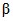 -железа (III) оксигидроксида, сахарозы и крахмалатаблетки жевательныесевеламертаблетки, покрытые пленочной оболочкойV03AFдезинтоксикационные препараты для противоопухолевой терапиикальция фолинатлиофилизат для приготовления раствора для внутривенного и внутримышечного введения; раствор для внутривенного и внутримышечного введениямеснараствор для внутривенного введенияV03AXпрочие лечебные средствадезоксирибону клеиновая кислота плазмидная (сверхскрученная кольцевая двуцепочечная)лиофилизат для приготовления раствора для внутримышечного введенияV06лечебное питаниеV06Dдругие продукты лечебного питанияV06DDаминокислоты, включая комбинации с полипептидамиаминокислоты дляпарентерального питанияаминокислоты и их смесикетоаналоги аминокислоттаблетки, покрытые пленочной оболочкойV06DEаминокислоты, углеводы, минеральные вещества, витамины в комбинацииаминокислоты для парентерального питания + прочие препаратыV07другие нелечебные средстваV07Aдругие нелечебные средстваV07ABрастворители и разбавители, включая ирригационные растворывода для инъекцийрастворитель для приготовления лекарственных форм для инъекцийV08контрастные средстваV08Aрентгеноконтрастные средства, содержащие йодV08AAводорастворимые нефротропные высокоосмолярные рентгеноконтрастные средстванатрия амидотризоатраствор для инъекцийV08ABводорастворимые нефротропные низкоосмолярные рентгеноконтрастные средствайоверсолраствор для внутривенного и внутриартериального введенияйогексолраствор для инъекциййомепролраствор для инъекциййопромидраствор для инъекцийV08Bрентгеноконтрастные средства, кроме йодсодержащихV08BAрентгеноконтрастные средства, содержащие бария сульфатбария сульфатпорошок для приготовления суспензии для приема внутрьV08Cконтрастные средства для магнитно-резонанснойтомографииконтрастные средства для магнитно-резонанснойтомографииV08CAпарамагнитные контрастные средствагадобеновая кислотараствор для внутривенного введенияраствор для внутривенного введениягадобутролраствор для внутривенного введенияраствор для внутривенного введениягадодиамидраствор для внутривенного введенияраствор для внутривенного введениягадоксетовая кислотараствор для внутривенного введенияраствор для внутривенного введениягадопентетовая кислотараствор для внутривенного введенияраствор для внутривенного введениягадотеридолраствор для внутривенного введенияраствор для внутривенного введениягадотеровая кислотараствор для внутривенного введенияраствор для внутривенного введенияV09диагностические радиофармацевтические средствамеброфенин	лиофилизат для приготовленияраствора для внутривенного введенияпентатех 99mTc	лиофилизат для приготовленияраствора для внутривенного введенияпирфотех 99mTc	лиофилизат для приготовленияраствора для внутривенного введениятехнеция (99mTc) лиофилизат для приготовления оксабифор	раствора для внутривенного введениятехнеция (99mTc) лиофилизат для приготовления фитат	раствора для внутривенноговведенияV10терапевтические радиофармацевтические средстваV10BрадиофармацевтическиеV10Bсредства для уменьшения боли при новообразованиях костной тканисредства для уменьшения боли при новообразованиях костной тканиV10BXразные	стронция хлорид	раствор для внутривенного введения радиофармацевтические	89Sr средства для уменьшения болиразные	стронция хлорид	раствор для внутривенного введения радиофармацевтические	89Sr средства для уменьшения боли